SPRENDINIŲ KONKRETIZAVIMASAIŠKINAMASIS RAŠTASBendrojo plano koregavimo numeris TPDRIS sistemoje: K-RJ-19-16-484.Bendrojo plano koregavimo formavimo pagrindas:Aprašytas „Esamos būklės įvertinimo“ dalyje. Bendrojo plano koregavimo sprendinių motyvacija:Aprašyta „Bendrųjų sprendinių formavimo“ dalyje. Bendrojo plano koregavimo apibūdinimas:Šio, antrojo etapo sprendiniai pateikti įvertinus Kauno miesto savivaldybės teritorijos bendrojo plano korektūros pirmojo etapo, patvirtinto Kauno miesto savivaldybės tarybos 2017-07-11 sprendimu Nr. T-426 ir 2018-06-26 sprendimu Nr. T-320 nuostatas.Pagrindiniai koreguojamo bendro plano pakoreguoti / nepakoreguoti sprendiniai:Visuose brėžiniuose pakeistas funkcinių zonų spalvinis žymėjimas;Pagrindiniame brėžinyje pakoreguota Kauno miesto savivaldybės teritorijos bendrojo plano funkcinių zonų ir teritorijos naudojimo reglamentų aprašomoji lentelė, kurioje pakeisti funkcinių zonų pavadinimai pagal aktualias Teritorijų planavimo normas;Pakoreguotos valstybinės reikšmės miškų ribos pagal įregistruotas valstybinės reikšmės miškų sklypų ribas;Pakoreguotos nekilnojamojo kultūros paveldo objektų ribos pagal aktualią KPD registro informaciją;Pakoreguotas aiškinamasis raštas pagal pakeistą teritorijų planavimo įstatymą ir jį reglamentuojančias taisykles bei normatyvus.Išnagrinėjus teisės aktų nustatyta tvarka suinteresuotų asmenų gautus pasiūlymus dėl Bendrojo plano sprendinių keitimo/koregavimo ir nustačius, ar siūlymai atitinka normatyvus ir sprendinių koregavimui yra pakankamas teisinis pagrindas, sprendinių koregavimo / nekoregavimo priimtų sprendimų motyvai aprašyti žemiau pateikiamoje Koregavimui siūlomų konkrečių lokacijų 2014-2017 m. lentelėje.Koregavimui siūlomų konkrečių lokacijų 2014-2017 m. esamos būklės įvertinimo lentelės tęsinys (7 ir 8 stulpeliai); aprašytos teritorijos, nagrinėjamos BP koregavimo 1-mu ir 2-u etapu PASTABA.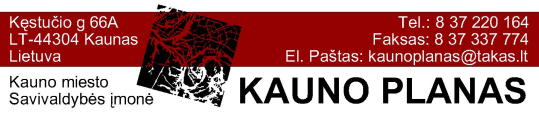 KAUNO MIESTO SAVIVALDYBĖS TERITORIJOS BENDROJO PLANO KOREGAVIMAS (2017 m.) Koregavimo (antras) etapasKAUNO MIESTO SAVIVALDYBĖS TERITORIJOS BENDROJO PLANO KOREGAVIMAS (2017 m.) Koregavimo (antras) etapasKAUNO MIESTO SAVIVALDYBĖS TERITORIJOS BENDROJO PLANO KOREGAVIMAS (2017 m.) Koregavimo (antras) etapasKAUNO MIESTO SAVIVALDYBĖS TERITORIJOS BENDROJO PLANO KOREGAVIMAS (2017 m.) Koregavimo (antras) etapasKAUNO MIESTO SAVIVALDYBĖS TERITORIJOS BENDROJO PLANO KOREGAVIMAS (2017 m.) Koregavimo (antras) etapasKAUNO MIESTO SAVIVALDYBĖS TERITORIJOS BENDROJO PLANO KOREGAVIMAS (2017 m.) Koregavimo (antras) etapasATP1761Proj. vadovasD. DuobaBendrųjų sprendinių konkretizavimasBendrųjų sprendinių konkretizavimasDataATP771ArchitektėA. TatarūnienėAiškinamasis raštasAiškinamasis raštas2017-2018 m.Planavimo organizatorius:Planavimo organizatorius:Planavimo organizatorius:Planavimo organizatorius:Komplekso Nr.:LapasLapųKAUNO MIESTO SAVIVALDYBĖSKAUNO MIESTO SAVIVALDYBĖSKAUNO MIESTO SAVIVALDYBĖSKAUNO MIESTO SAVIVALDYBĖS426-1-3118ADMINISTRACIJOS DIREKTORIUSADMINISTRACIJOS DIREKTORIUSADMINISTRACIJOS DIREKTORIUSADMINISTRACIJOS DIREKTORIUS118Nr.Adresas, lokacijaKoreguoto BP sprendinysBrėžinio fragmentas12781Teritorija Veršvos draustinyjeŠilainių seniūnijoje(Šilainių pl. 42,Rainių g. 28, Smilgaičio aklig. kvartalas ir pan.)Funkcinė zona – Mažo užstatymo intensyvumo gyvenamoji zona(Bendrojo plano sprendiniai lieka tie patys ir atitinka Veršvos kraštovaizdžio draustinio specialiojo plano sprendinius). 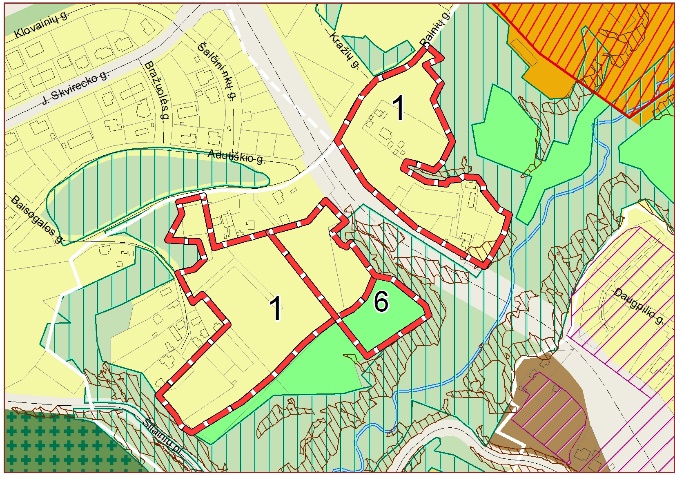 2Teritorija prie Žibintų 1D, 2B, 2C (sklypo kad. Nr. 1901/0284:965; buvęs kad. Nr. 1901/0284:501).Funkcinė zona – Miškų ir miškingų teritorijų zona (Pakoreguota Kauno miesto savivaldybės tarybos 2017-07-11 sprendimu Nr. T-426).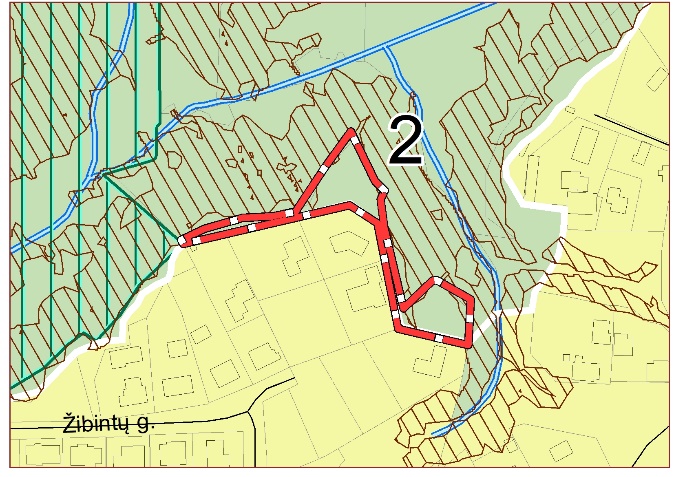 3Aleksotas, prie Kybartų gatvėsPažymėtos Kamšos botaninio – zoologinio draustinio ribos.(Bendrojo plano sprendiniai lieka tie patys).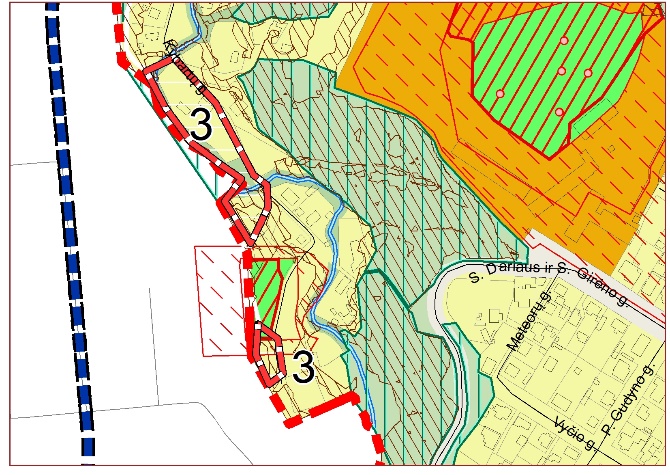 4Teritorija prie Vakarinio aplink. ir Lampėdžių: Gervių 7, 7A, 7B, 7C, 7D, Kulautuvos 63, 63A, 65, 67, 67AFunkcinė zona – Miesto dalių centrų zona MC2(Bendrojo plano sprendiniai lieka tie patys ir atitinka Nemuno ir Nevėžio santakos kraštovaizdžio draustinio specialiojo plano sprendinius).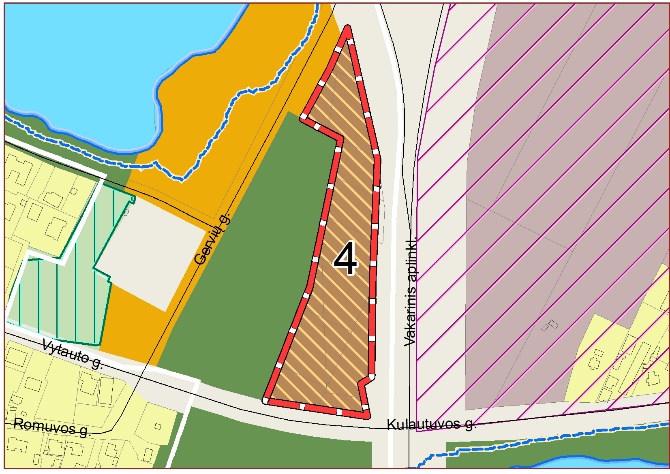 5IX-ojo forto 33Funkcinė zona – Miesto dalių centrų zona MC1 ir Žemės ūkio teritorijų zona(Bendrojo plano sprendiniai lieka tie patys, atitinka  Veršvos kraštovaizdžio draustinio specialiojo plano sprendinius ir neprieštarauja Veršvos kraštovaizdžio draustinio buferinei zonai keliamų reikalavimų).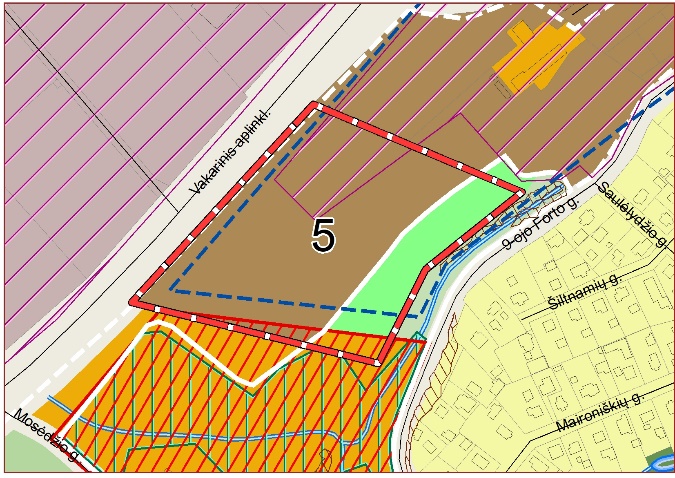 6Adutiškio g. 14,16Funkcinė zona – Žemės ūkio teritorijų zona(Bendrojo plano sprendiniai lieka tie patys ir atitinka Veršvos kraštovaizdžio draustinio specialiojo plano sprendinius). 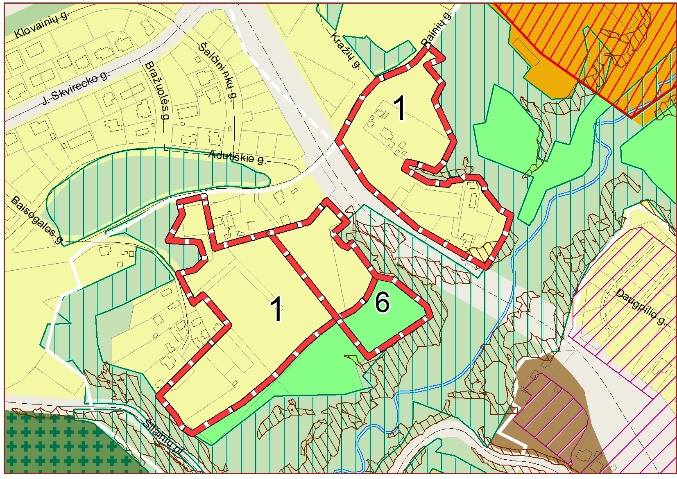 7Žemutinių Kaniūkų kvartalas (Ugnės g., Žalčio Karūnos g., Žemynos g.Funkcinė zona – Intensyvaus užstatymo gyvenamoji zona.(Bendrojo plano sprendiniai lieka tie patys ir atitinka faktinę padėtį ir skaičiuojamą UI iki 1,2).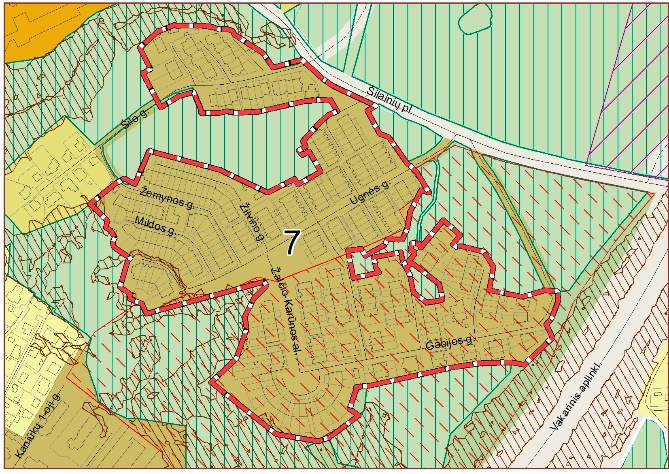 8Šakenio g. 34,28,24,22,32,36,1830,20,14,16,40,46Funkcinė zona – Mažo užstatymo intensyvumo gyvenamoji zona (Bendrojo plano sprendiniai lieka tie patys).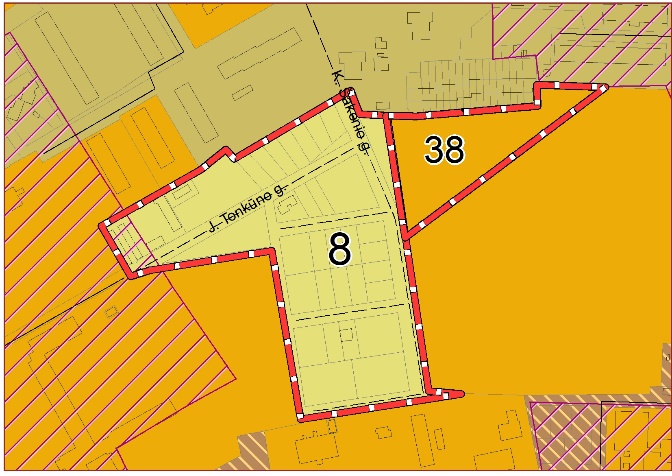 9Žemės sklypas kadastro Nr. 1901/0282:21 (Šalia žemės sklypo Vakarinio aplinkkelio 36)Funkcinė zona – Pramonės ir sandėliavimo zona ir Inžinerinės infrastruktūros koridorių zona.Saugotinų kapinių vieta pataisyta Kauno miesto savivaldybės tarybos 2017-07-11 sprendimu Nr. T-426)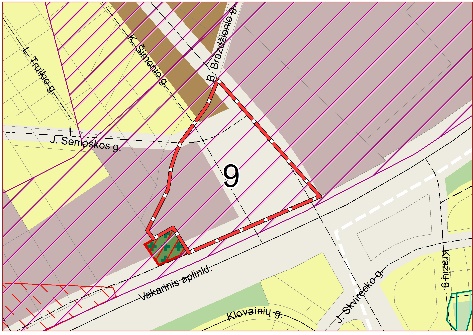 10Raktažolių g. 21Funkcinė zona – Inžinerinės infrastruktūros koridorių zona.(Bendrojo plano sprendiniai lieka tie patys; Inžinerinės infrastruktūros koridorių teritorija rezervuota Europinei geležinkelio vėžei – projektui „Rail Baltica“). 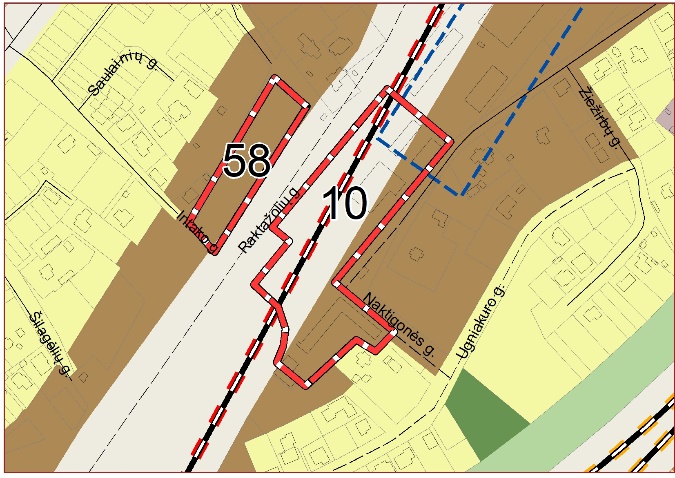 11Seniūnijų teritorijos (pvz. Europos pr. iki Marijampolės pl.; Pietrytinis aplinkkelis ir kt.)Funkcinės zonos nustatytos BP funkcinių zonų ir teritorijos naudojimo reglamentų lentelėje.(Bendrojo plano sprendiniai lieka tie patys).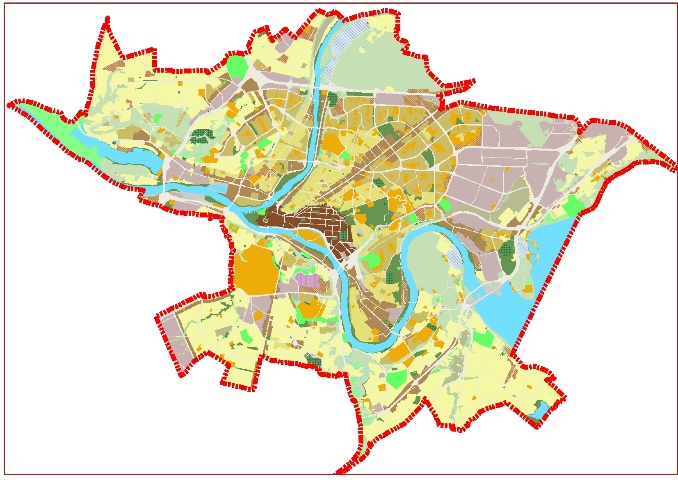 12Miesto gatvės Funkcinės zonos nustatytos BP funkcinių zonų ir teritorijos naudojimo reglamentų lentelėje.(Bendrojo plano sprendiniai pakoreguoti Kauno miesto savivaldybės tarybos 2017-07-11 sprendimu Nr. T-426).13Teritorija tarp A. Juozapavičiaus g. ir Sodų g.Funkcinė zona – Miesto dalių centrų zona MC1 (Bendrojo plano sprendiniai lieka tie patys).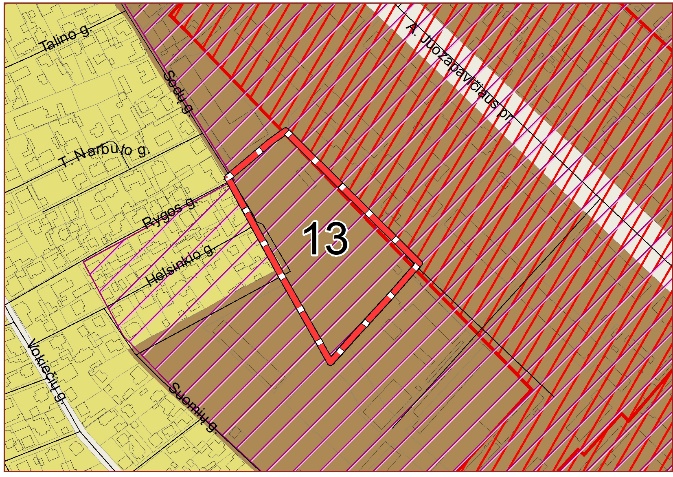 14Islandijos plentasFunkcinė zona – Inžinerinės infrastruktūros koridorių zona.(Bendrojo plano sprendiniai lieka tie patys).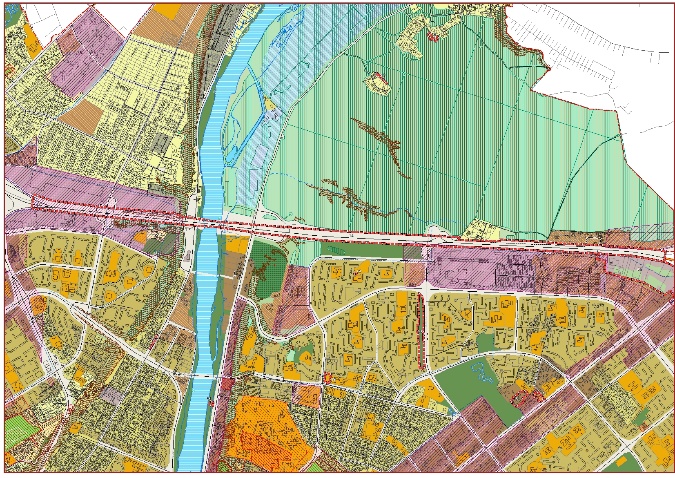 15Taikos pr., Kovo 11-osios ir Draugystės gatvių sankryžaFunkcinė zona – Inžinerinės infrastruktūros koridorių zona.(Bendrojo plano sprendiniai lieka tie patys).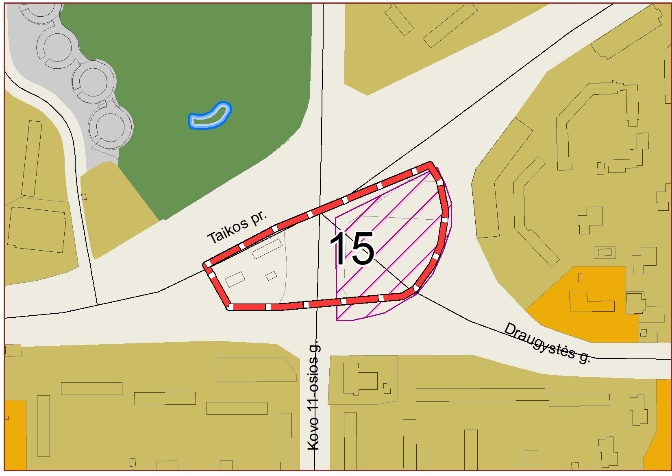 16Teritorija ties V. Bičiūno gatve (Šilainiai)Funkcinė zona – Mažo užstatymo intensyvumo gyvenamoji zona (Bendrojo plano sprendiniai lieka tie patys).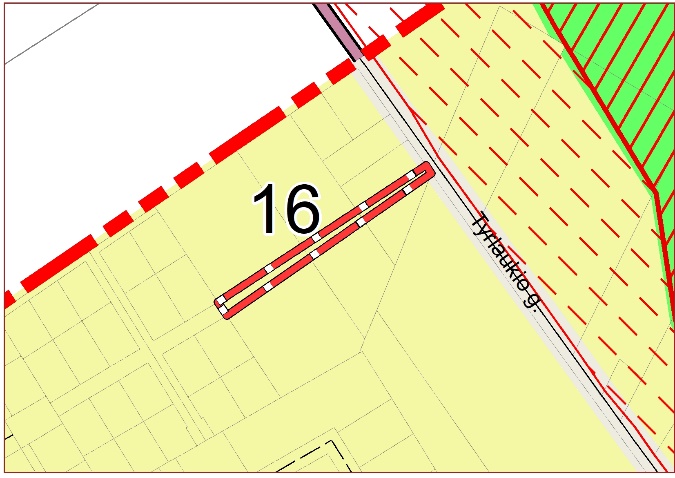 17Prūsų g. 1, 1B. Funkcinė zona – Miesto dalių centrų zona MC2. (Bendrojo plano sprendiniai lieka tie patys;Siūlymams įgyvendinti dalinai numatyta galimybė 1-uoju BP koregavimo etapu KMS tarybos 2017-07-11 sprendimu Nr. T-426).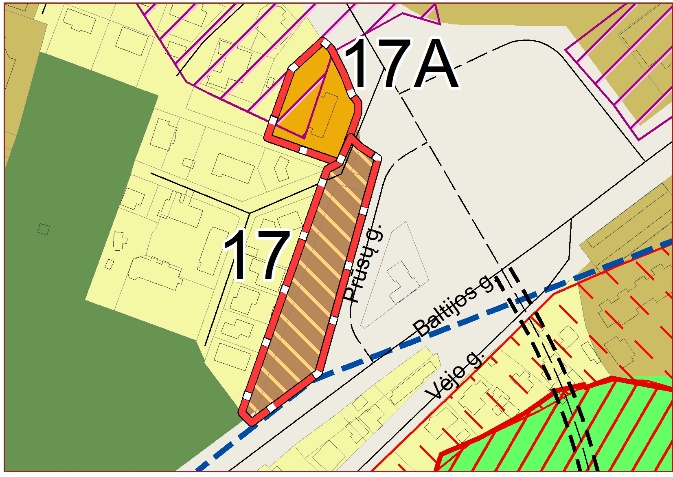 17ABaltijos g. 106Funkcinė zona – Specializuotų kompleksų zona.(Bendrojo plano sprendiniai lieka tie patys;Siūlymams įgyvendinti dalinai numatyta galimybė 1-uoju BP koregavimo etapu KMS tarybos 2017-07-11 sprendimu Nr. T-426).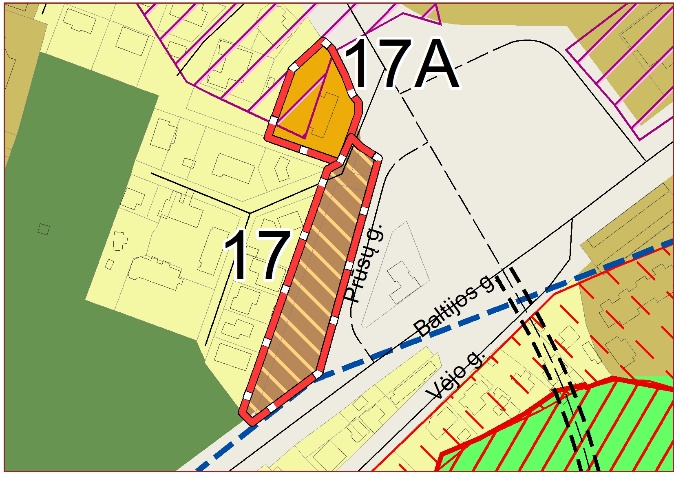 18Karaliaučiaus gatvėFunkcinė zona – Inžinerinės infrastruktūros koridorių zona.(Pataisyta gatvės trasa KMS tarybos 2017-07-11 sprendimu Nr. T-426).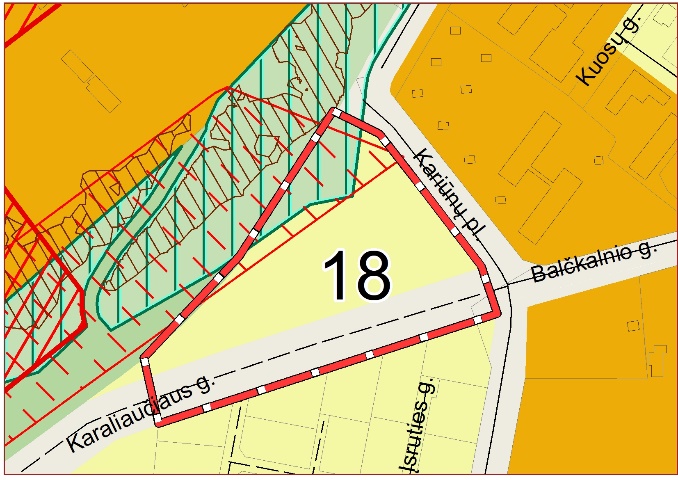 19Nedideli žemės plotai prie Vasarvydžio g. 8, 10A; prie Vasarvietės g. 13HFunkcinė zona – Mažo užstatymo intensyvumo gyvenamoji zona(BP sprendiniai pakoreguoti vadovaujantis valstybinės reikšmės miškų ribomis; pratęsiama gretimybių funkcinė zona).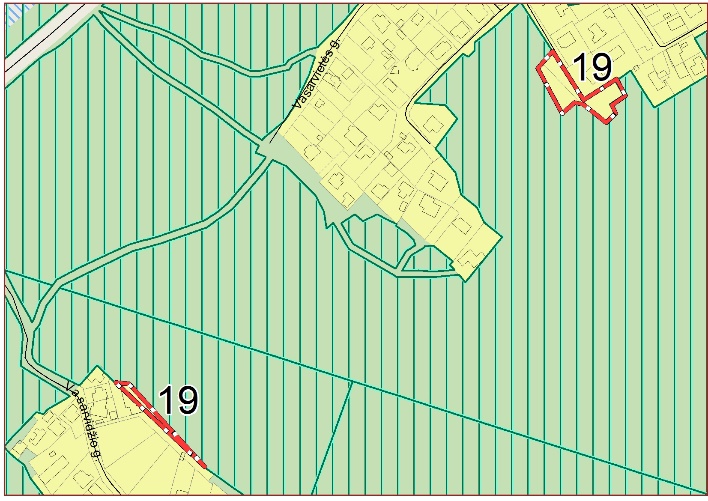 20VijūkaiFunkcinė zona – Miškų ir miškingų teritorijų zona ir Mažo užstatymo intensyvumo gyvenamoji zona.(Pakoreguota Kauno miesto savivaldybės tarybos 2017-07-11 sprendimu Nr. T-426).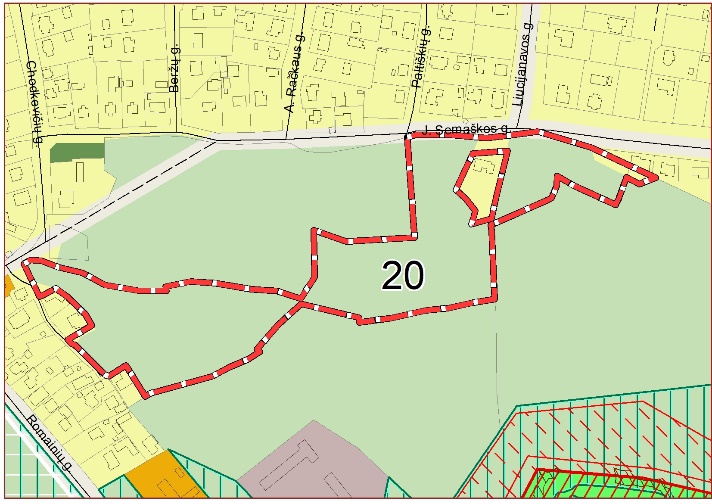 21AukštutiniųKaniūkų g.Funkcinė zona – Miškų ir miškingų teritorijų zona ir Mažo užstatymo intensyvumo gyvenamoji zona.(Pakoreguota Kauno miesto savivaldybės tarybos 2017-07-11 sprendimu Nr. T-426).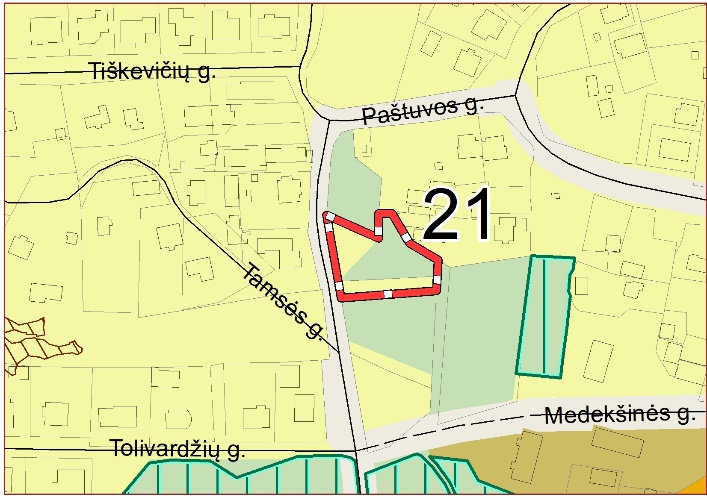 22Tunelio g. 16AFunkcinė zona – Vidutinio užstatymo intensyvumo gyvenamoji zona(BP sprendiniai pakoreguoti vadovaujantis valstybinės reikšmės miškų ribomis; pratęsiama gretimybių funkcinė zona).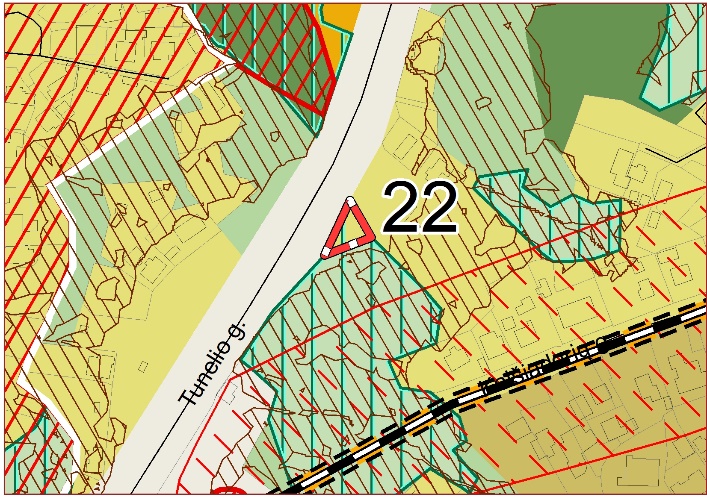 23Prie Paštuvos g. Funkcinė zona – Miškų ir miškingų teritorijų zona (Pakoreguota Kauno miesto savivaldybės tarybos 2017-07-11 sprendimu Nr. T-426).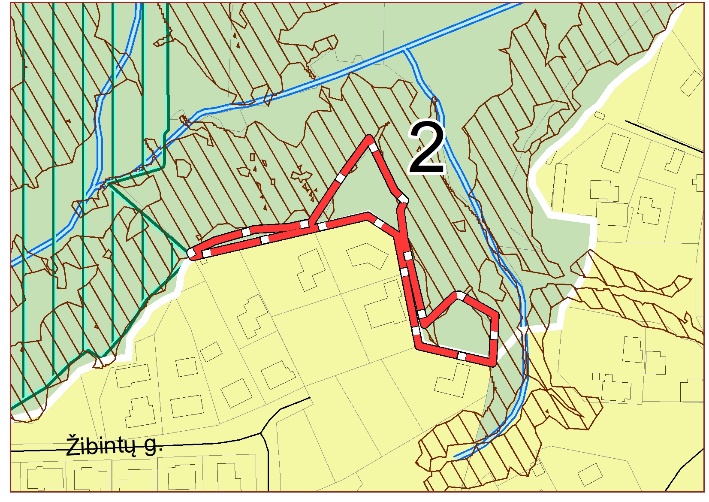 24Dalis teritorijos (apie 600 kv. m) prie Vytauto pr. 66, 66A ir Parodos g. 6Funkcinė zona – Pagrindinio centro zona(Bendrojo plano sprendiniai lieka tie patys; galimas teritorijos naudojimas pagal šioje funkcinėje zonoje numatytus galimus žemės naudojimo būdus).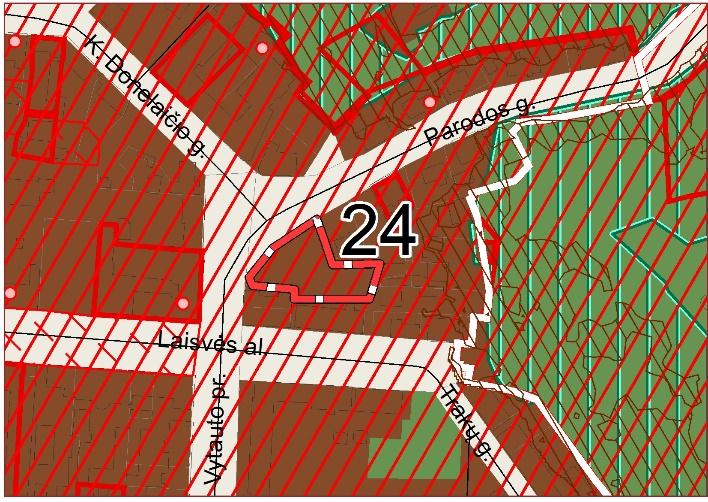 25Kvartalas tarp Seniavos, Alyvų, Jauniaus, Gvazdikų gatviųFunkcinė zona – Intensyviai naudojamų želdynų zona.(Bendrojo plano sprendiniai lieka tie patys).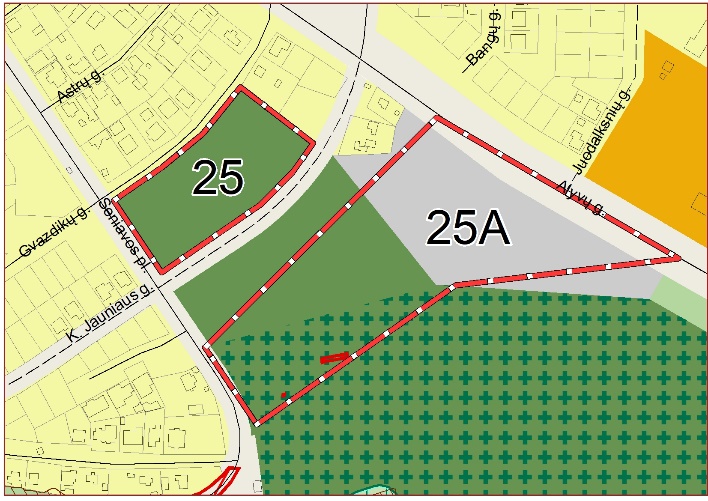 25ASeniavos kapinėsFunkcinė zona – Intensyviai naudojamų želdynų zona ir Inžinerinės infrastruktūros koridorių zona.(Pakoreguota Kauno miesto savivaldybės tarybos 2017-07-11 sprendimu Nr. T-426).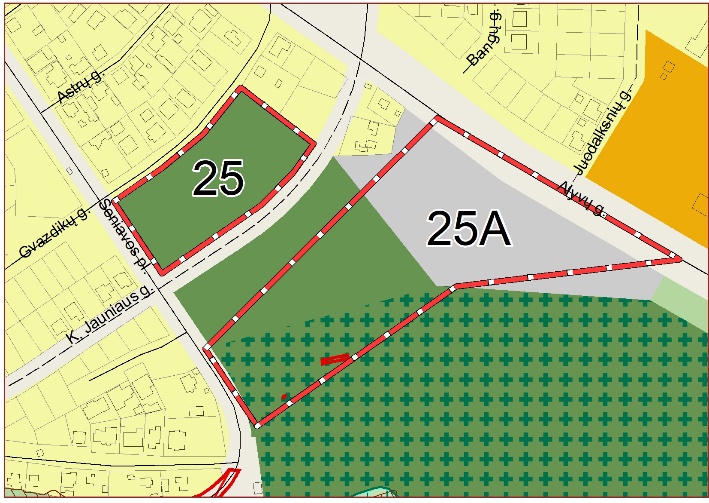 25BKvartalas tarp Seniavos, Šeštokų ir P. Klimo gatvių Funkcinė zona – Intensyviai naudojamų želdynų zona.(Bendrojo plano sprendiniai lieka tie patys; 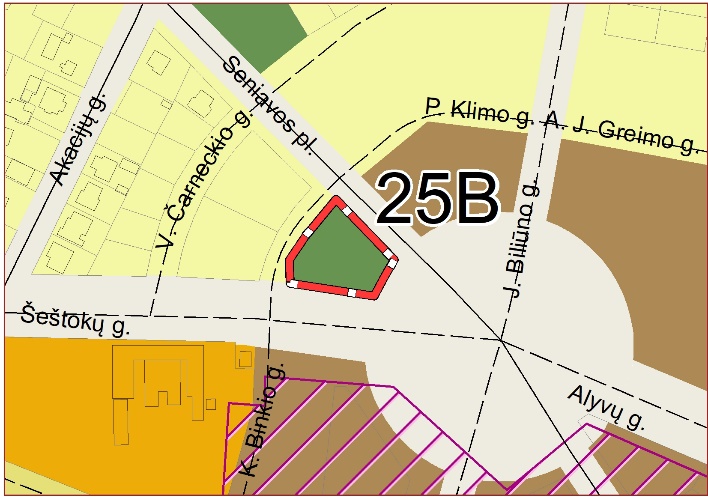 25CSklypas prie A. Gustaičio g. 4Funkcinė zona – Mažo užstatymo intensyvumo gyvenamoji zona(Koreguojama BP buvusi intensyviai lankymui naudojami želdynai ir miesto aikštės zona).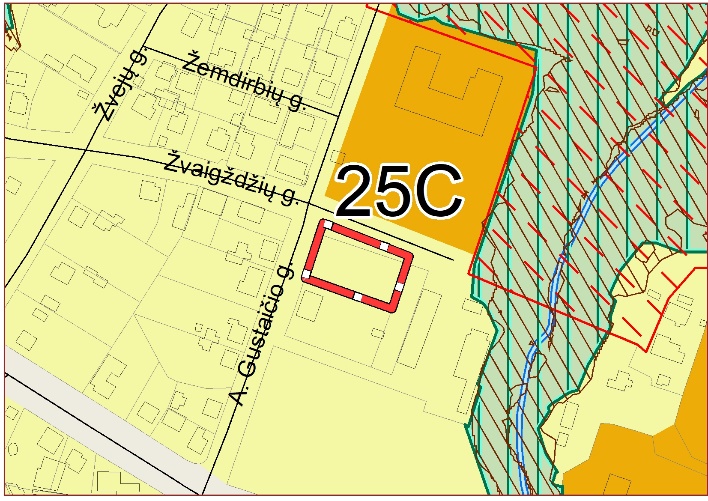 26Žukausko g. 7A,11A,11B,11C.Funkcinė zona – Intensyviai naudojamų želdynų zona.(Bendrojo plano sprendiniai lieka tie patys).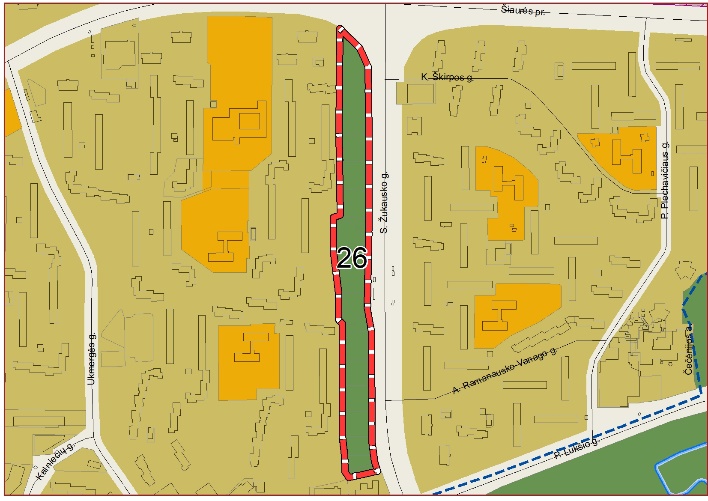 27Teritorija prie Palemono 167Funkcinė zona – Inžinerinės infrastruktūros koridorių zona.(Pakoreguota Kauno miesto savivaldybės tarybos 2017-07-11 sprendimu Nr. T-426).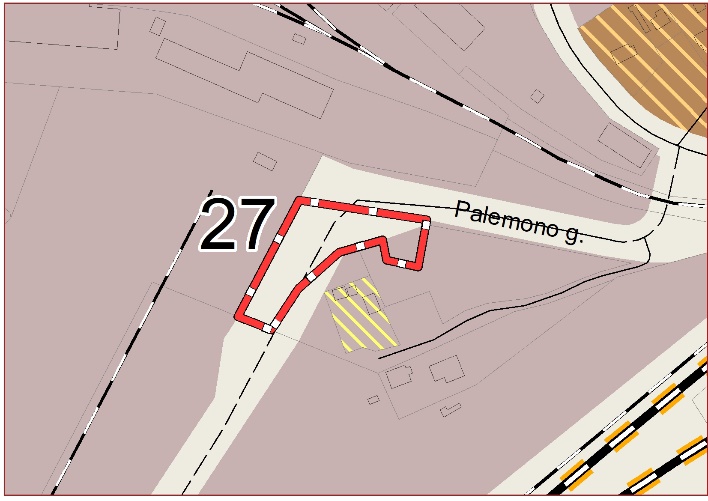 28Brastos g. 13Funkcinė zona – Intensyvaus užstatymo gyvenamoji zona(Bendrojo plano sprendiniai lieka tie patys).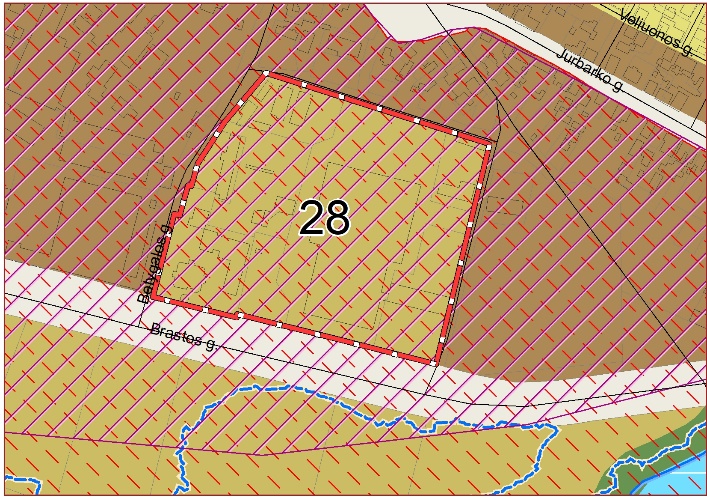 29Vaidoto g. 1 ir kt. Funkcinė zona – Miesto dalių centrų zona MC2. (Bendrojo plano sprendiniai lieka tie patys).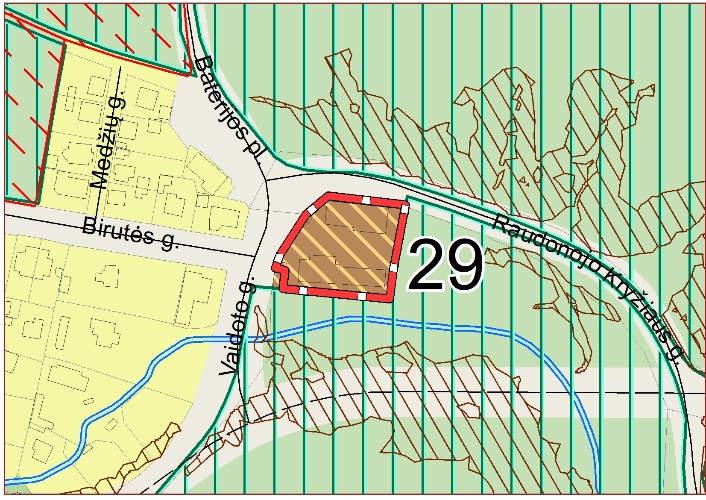 30Chemijos g. 18Funkcinė zona – Pramonės ir sandėliavimo zona.(Pakoreguota Kauno miesto savivaldybės tarybos 2017-07-11 sprendimu Nr. T-426).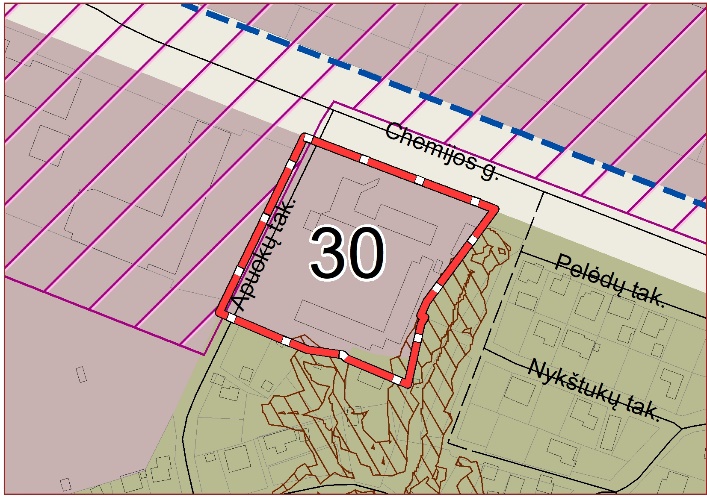 31Teritorija prie Pramonės pr.           vakarų pusėjeFunkcinė zona – Miesto dalių centrų zona MC2.(Pakoreguota Kauno miesto savivaldybės tarybos 2017-07-11 sprendimu Nr. T-426).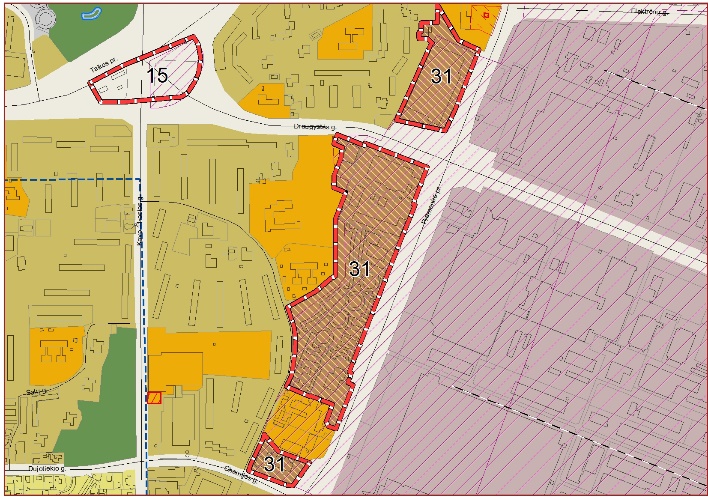 32Taikos pr. 125E,127BFunkcinė zona – Miesto dalių centrų zona MC2.(Bendrojo plano sprendiniai lieka tie patys).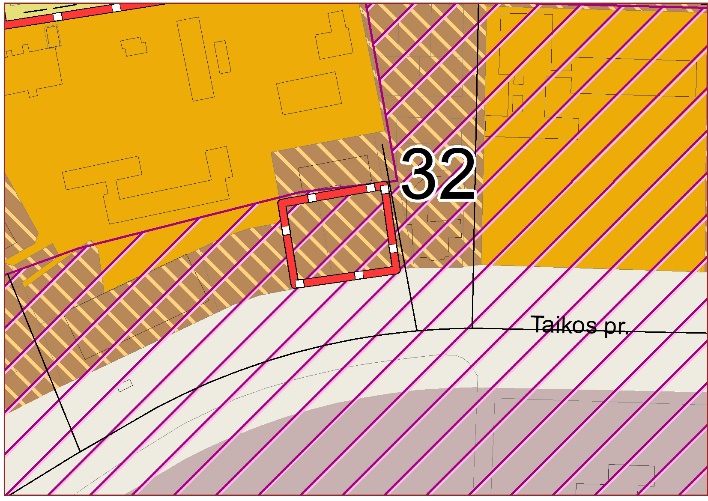 33Žaliakalnio seniūnijos teritorijos tarp Savanorių pr. ir Jonavos g. (Kalpoko g. Širvintų g., Molėtų g., Algirdo g. ir kt.).Funkcinė zona – Mažo užstatymo intensyvumo gyvenamoji zona.(Bendrojo plano sprendiniai lieka tie patys).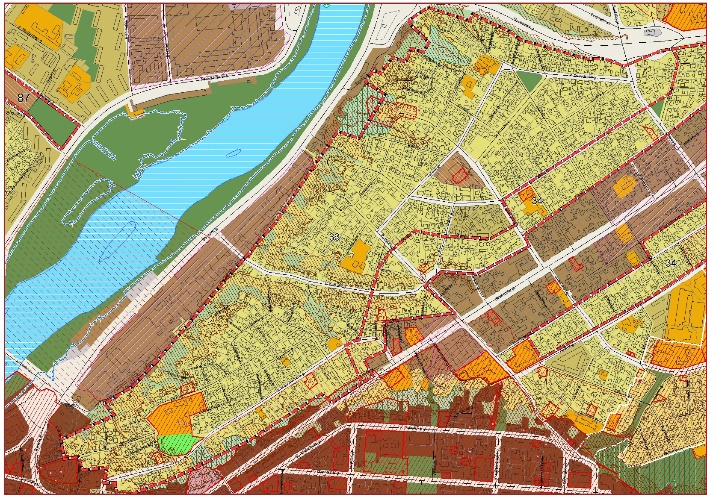 34Savanorių pr. ir kt.Funkcinė zona – Mažo užstatymo intensyvumo gyvenamoji zona.(Bendrojo plano sprendiniai lieka tie patys).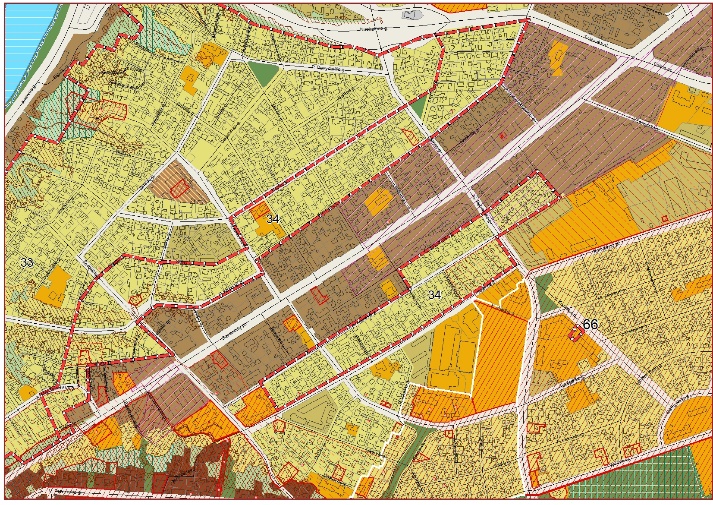 35Ašigalio g. 27AFunkcinė zona – Specializuotų kompleksų zona.(Bendrojo plano sprendiniai lieka tie patys; siūlymams įgyvendinti dalinai numatyta galimybė 1-uoju BP koregavimo etapu KMS tarybos 2017-07-11 sprendimu Nr. T-426).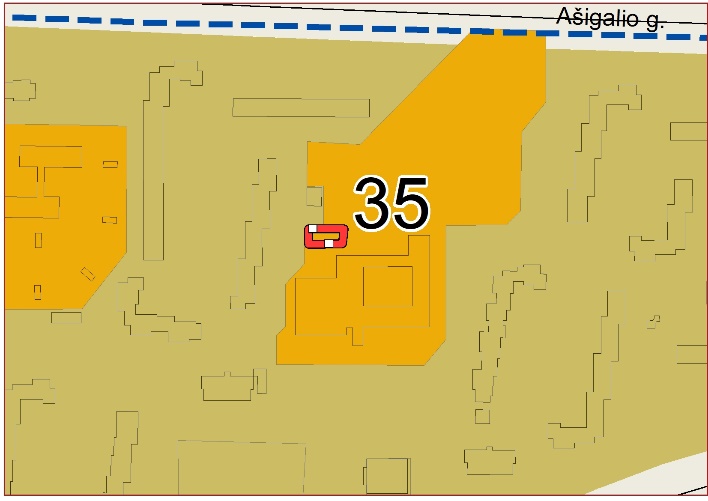 36R. Kalantos g. 128 (buvęs 199)Funkcinė zona – Specializuotų kompleksų zona.(Bendrojo plano sprendiniai lieka tie patys).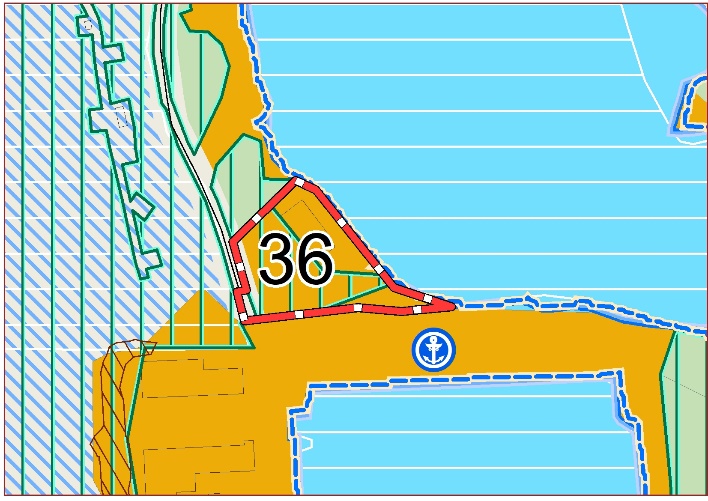 37R. Kalantos g. 132 ir 130 (buvę 120 ir 127) Funkcinė zona – Specializuotų kompleksų zona.(Bendrojo plano sprendiniai lieka tie patys).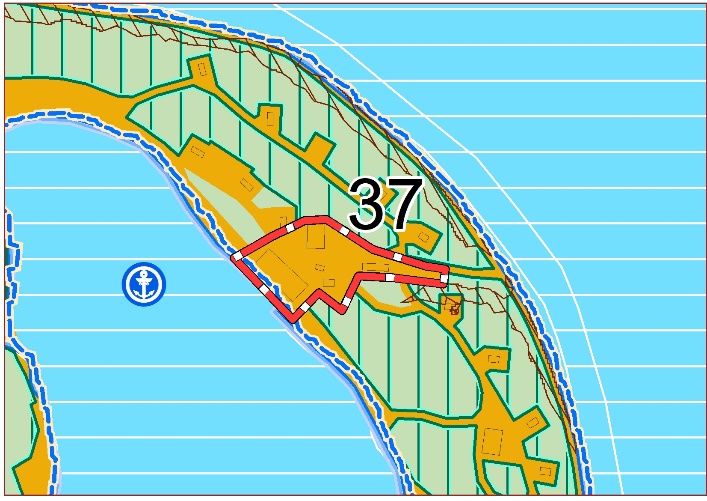 38Taikos pr. 131Funkcinė zona – Specializuotų kompleksų zona.(Bendrojo plano sprendiniai lieka tie patys;. siūlymams įgyvendinti dalinai numatyta galimybė 1-uoju BP koregavimo etapu KMS tarybos 2017-07-11 sprendimu Nr. T-426).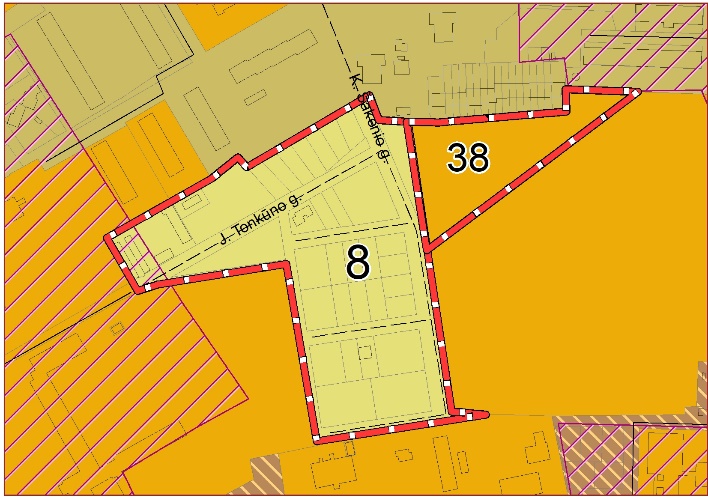 39Žeimenos g. 58Funkcinė zona – Specializuotų kompleksų zona.(Bendrojo plano sprendiniai lieka tie patys;. siūlymams įgyvendinti dalinai numatyta galimybė 1-uoju BP koregavimo etapu KMS tarybos 2017-07-11 sprendimu Nr. T-426).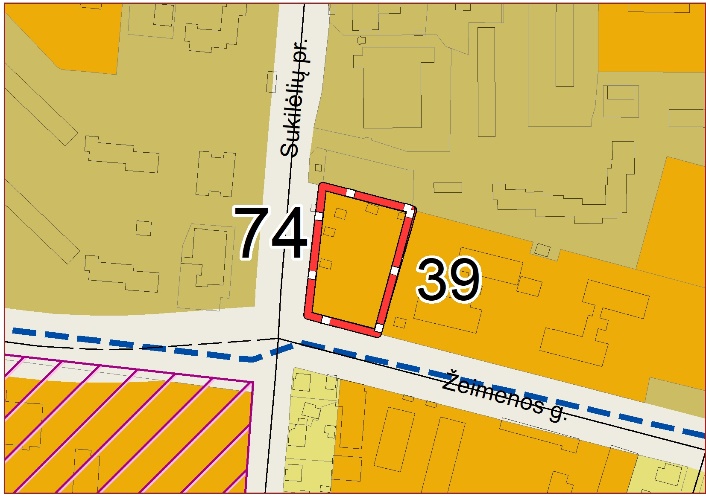 40Skalvių g. 23Funkcinė zona – Specializuotų kompleksų zona.(Bendrojo plano sprendiniai lieka tie patys;. siūlymams įgyvendinti dalinai numatyta galimybė 1-uoju BP koregavimo etapu KMS tarybos 2017-07-11 sprendimu Nr. T-426).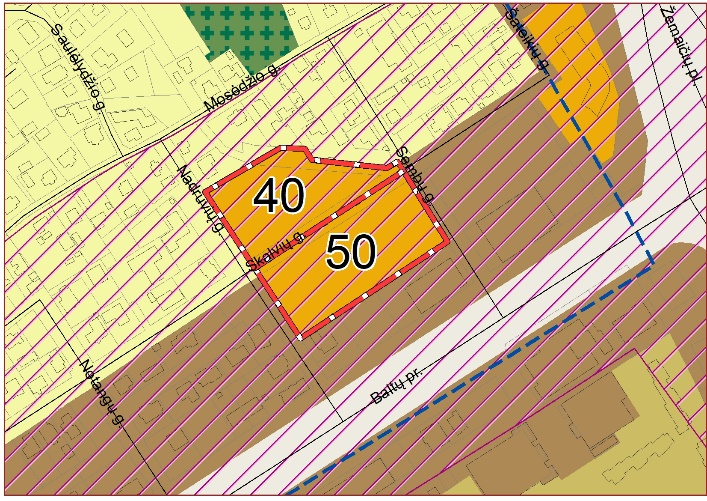 41Viso miesto teritorijaFunkcinės zonos nustatytos BP funkcinių zonų ir teritorijos naudojimo reglamentų lentelėje.(Bendrojo plano sprendiniai lieka tie patys).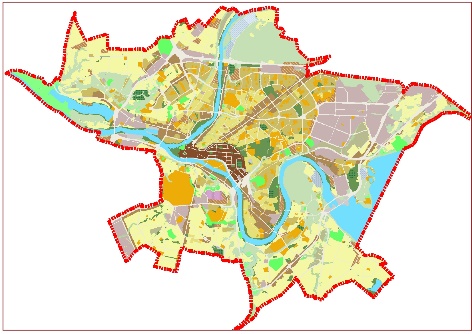 42Viso miesto teritorijaFunkcinės zonos nustatytos BP funkcinių zonų ir teritorijos naudojimo reglamentų lentelėje.(Bendrojo plano sprendiniai pakoreguoti – Pagrindinis reglamentų, brėž. Nr. 1 ir Dviračių infrastruktūra, brėž. Nr. 17).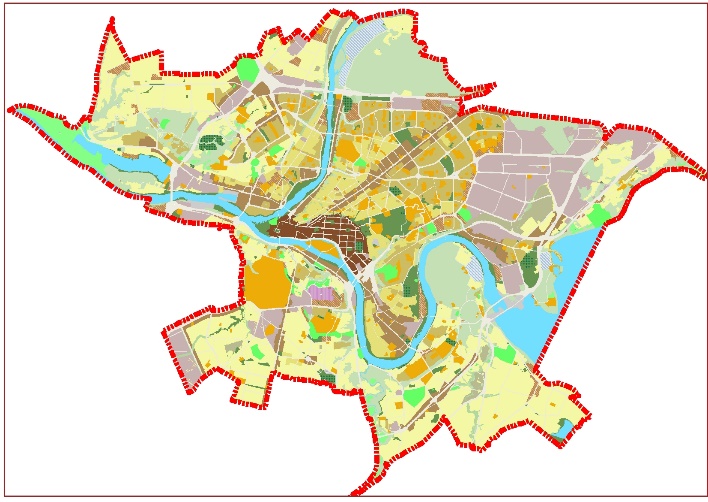 43Viso miesto teritorijaFunkcinės zonos nustatytos BP funkcinių zonų ir teritorijos naudojimo reglamentų lentelėje.(Bendrojo plano sprendiniai lieka tie patys).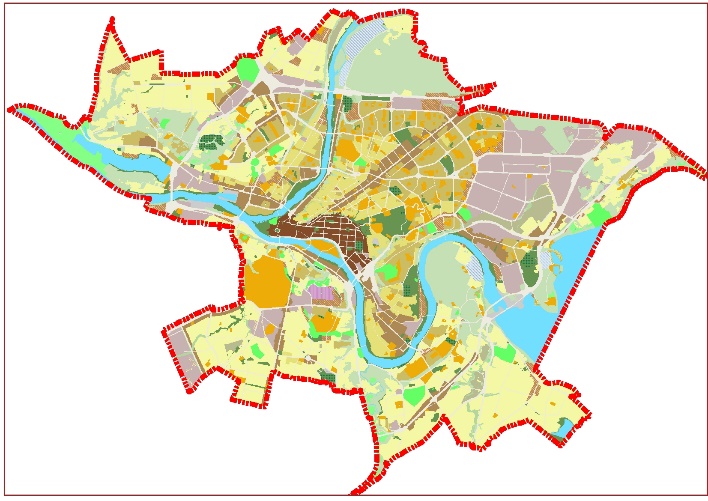 44Viso miesto teritorijaFunkcinės zonos nustatytos BP funkcinių zonų ir teritorijos naudojimo reglamentų lentelėje.(Bendrojo plano sprendiniai lieka tie patys).45Miesto teritorijaFunkcinės zonos nustatytos BP funkcinių zonų ir teritorijos naudojimo reglamentų lentelėje.(Bendrojo plano sprendiniai lieka tie patys).46Miesto teritorijaFunkcinės zonos nustatytos BP funkcinių zonų ir teritorijos naudojimo reglamentų lentelėje.(Bendrojo plano sprendiniai lieka tie patys).2016 m.2016 m.2016 m.2016 m.47KleboniškisPataisyta KMS tarybos 2017-07-11 sprendimu Nr. T-42648Sūrės g. 2Funkcinė zona – Intensyviai naudojamų želdynų zona.(Bendrojo plano sprendiniai lieka tie patys).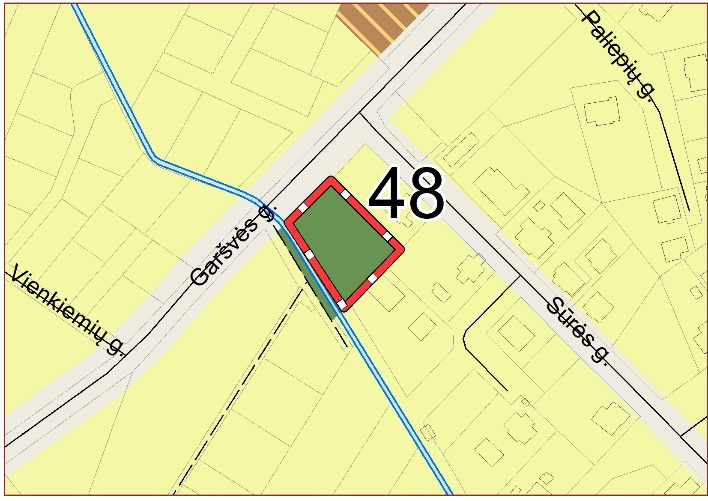 49Raudonojo Kryžiaus g. 1Funkcinė zona – Specializuotų kompleksų zona.(Bendrojo plano sprendiniai lieka tie patys).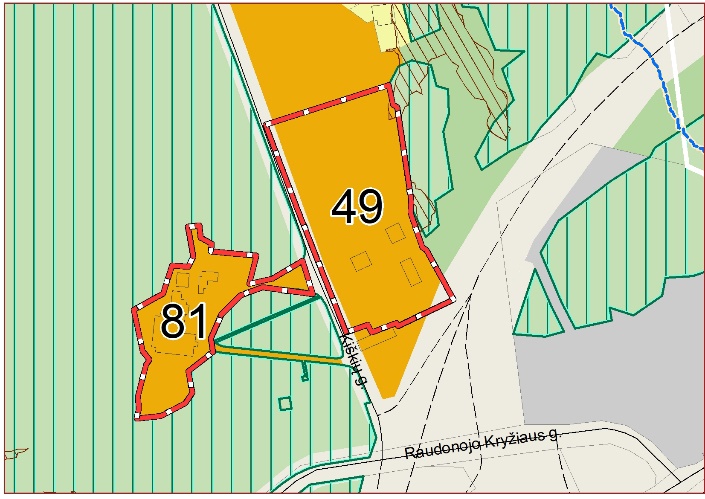 50Skalvių g. 16Funkcinė zona – Specializuotų kompleksų zona.(Bendrojo plano sprendiniai lieka tie patys;. siūlymams įgyvendinti dalinai numatyta galimybė 1-uoju BP koregavimo etapu KMS tarybos 2017-07-11 sprendimu Nr. T-426).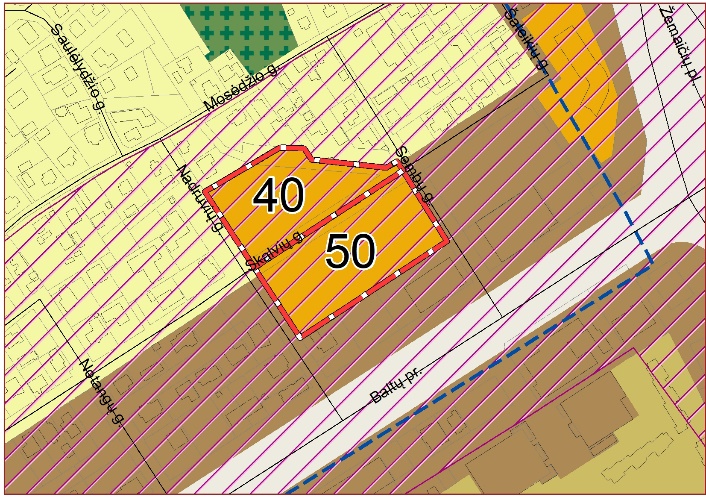 51Jonavos g. 35CFunkcinė zona – Intensyviai naudojamų želdynų zona.(Bendrojo plano sprendiniai lieka tie patys).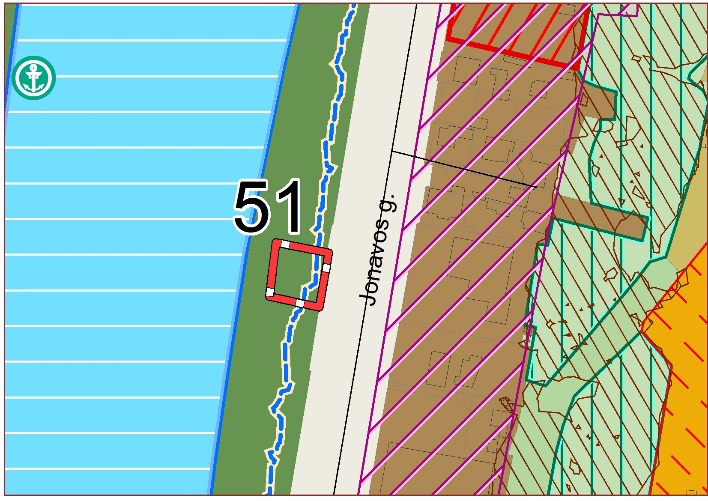 52Pienių g. 10BFunkcinė zona – Intensyvaus  užstatymo gyvenamoji zona(Bendrojo plano sprendiniai lieka tie patys).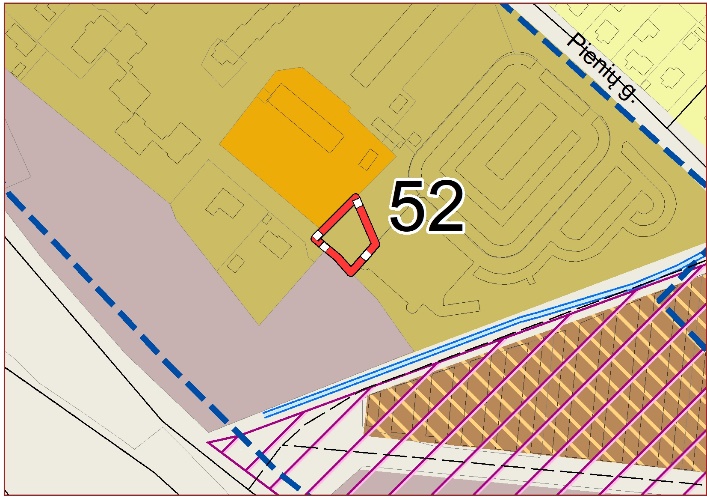 53Chemijos g. 68, 60Funkcinė zona – Mažo užstatymo intensyvumo gyvenamoji zona.(Koreguojami Bendrojo plano sprendiniai – grafinėje dalyje vietoj Sodininkų bendrijų sodų teritorijos zonos).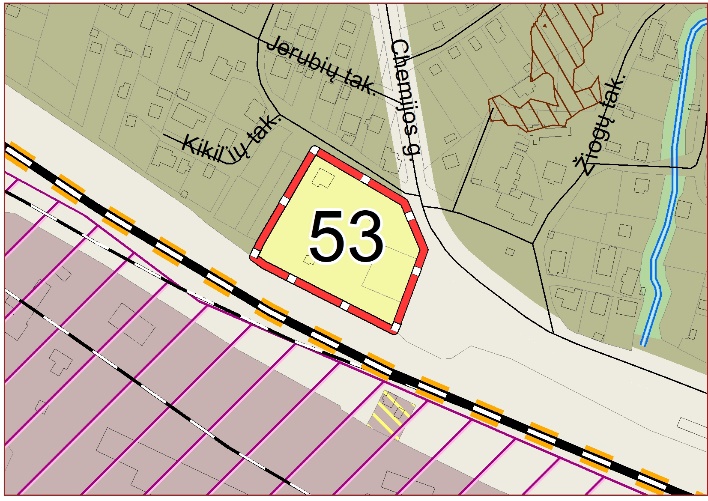 54Panerių g. 193Funkcinė zona – Vidutinio užstatymo intensyvumo gyvenamoji zona.(Pakoreguota Kauno miesto savivaldybės tarybos 2017-07-11 sprendimu Nr. T-426).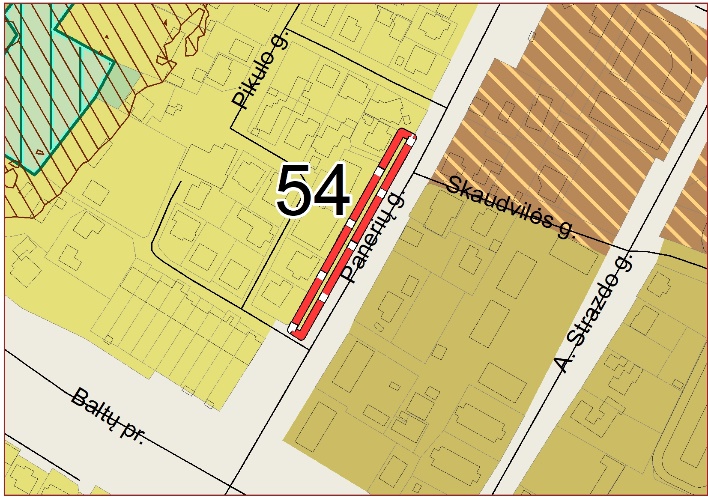 55Armališkių DP gatvės: Borisevičiaus g. 3, 5 Funkcinė zona – Mažo užstatymo intensyvumo gyvenamoji zona.(Bendrojo plano sprendiniai lieka tie patys).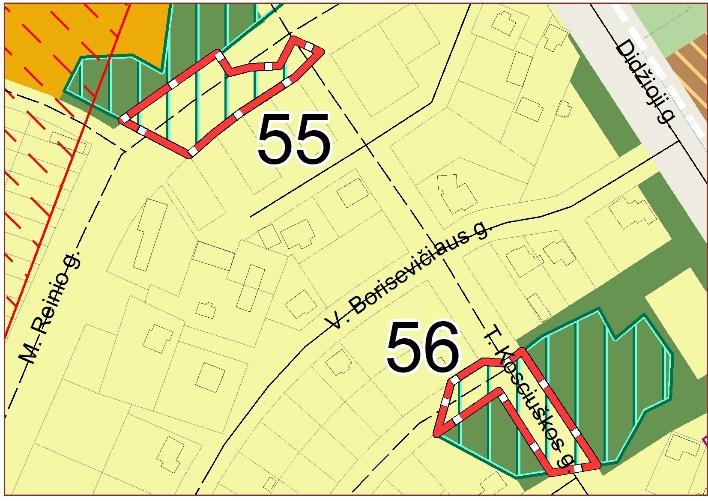 56Kosčiuškos g.Funkcinė zona – Mažo užstatymo intensyvumo gyvenamoji zona.(Bendrojo plano sprendiniai lieka tie patys).57Želdynų pasiekiamumo schemaFunkcinės zonos nustatytos BP funkcinių zonų ir teritorijos naudojimo reglamentų lentelėje.(Bendrojo plano sprendiniai lieka tie patys).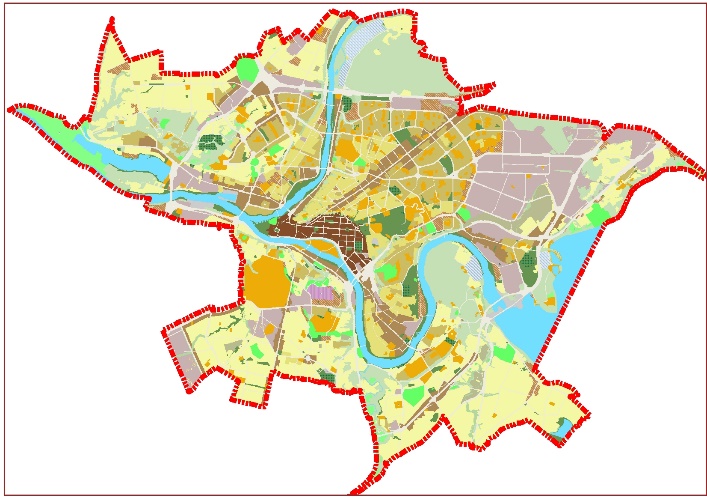 58Sklypas tarp Intako ir Raktažolių g.Funkcinė zona – Inžinerinės infrastruktūros koridorių zona.(Pakoreguoti BP sprendiniai pagal patvirtintą Pietrytinio aplinkkelio detalųjį planą).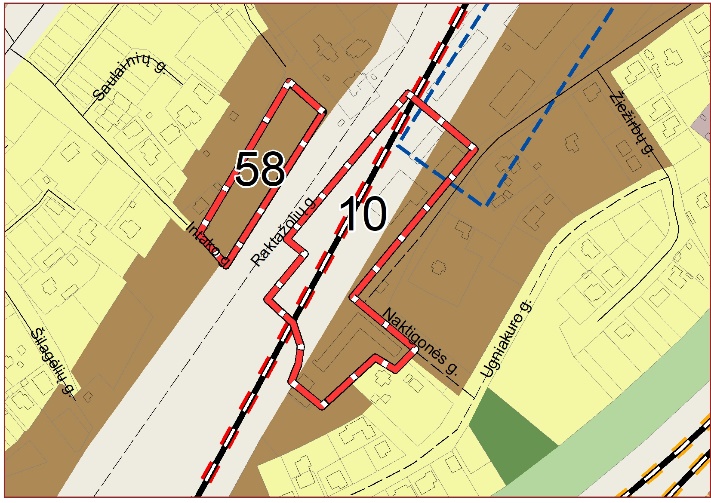 59Islandijos pl 37B Kad. Nr. 1901/0056:122Funkcinė zona – Pramonės ir sandėliavimo zona ir Ekstensyviai naudojamų želdynų zona(Pakoreguota Kauno miesto savivaldybės tarybos 2017-07-11 sprendimu Nr. T-426).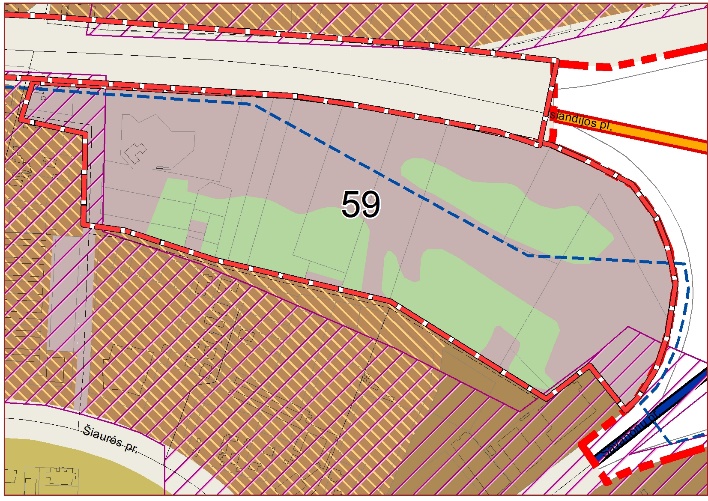 60Ateities pl., Magistralė Funkcinė zona – Pramonės ir sandėliavimo zona ir Miškų ir miškingų teritorijų zona.(Bendrojo plano sprendiniai lieka tie patys).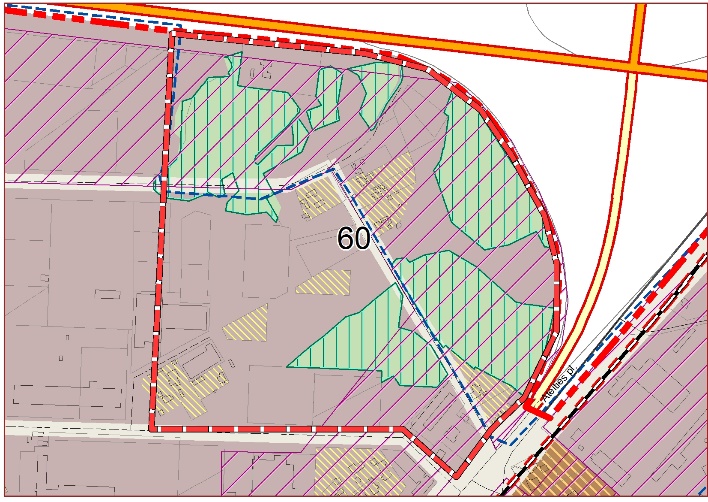 61Savanorių pr. 367, Kad. Nr. 1901/0078:91Funkcinė zona – Specializuotų kompleksų zona.(Bendrojo plano sprendiniai lieka tie patys;. siūlymams įgyvendinti dalinai numatyta galimybė 1-uoju BP koregavimo etapu KMS tarybos 2017-07-11 sprendimu Nr. T-426).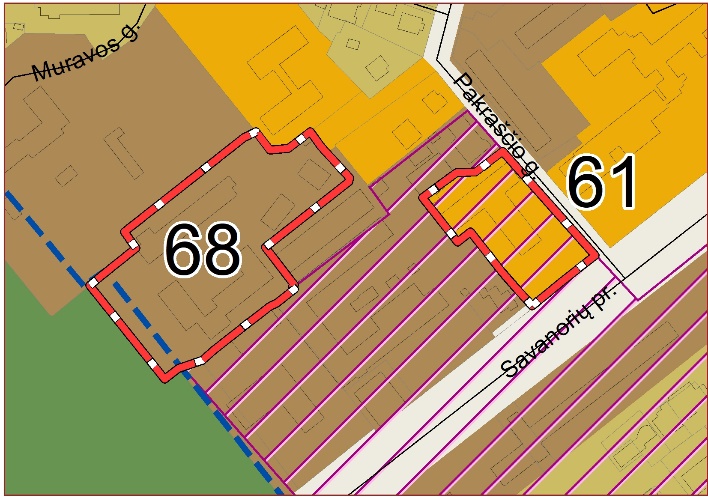 62Eivenių g. 7Funkcinė zona – Vidutinio užstatymo intensyvumo gyvenamoji zona.(Bendrojo plano sprendiniai lieka tie patys).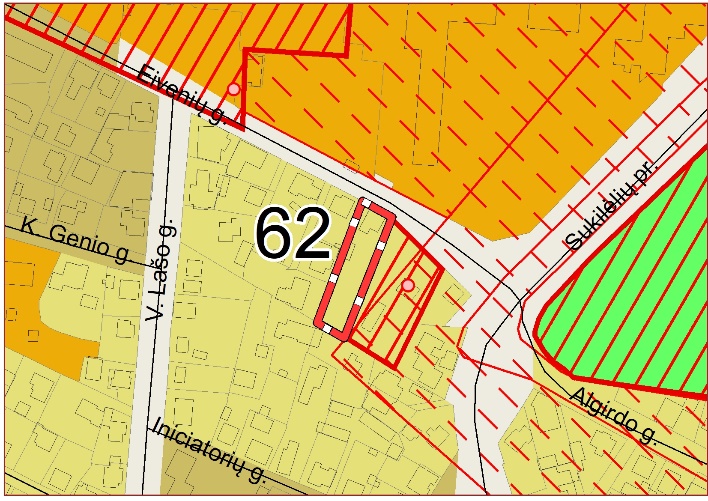 63Senajiesio g. 25 ir 23Funkcinė zona – Mažo užstatymo intensyvumo gyvenamoji zona.(Bendrojo plano sprendiniai lieka tie patys).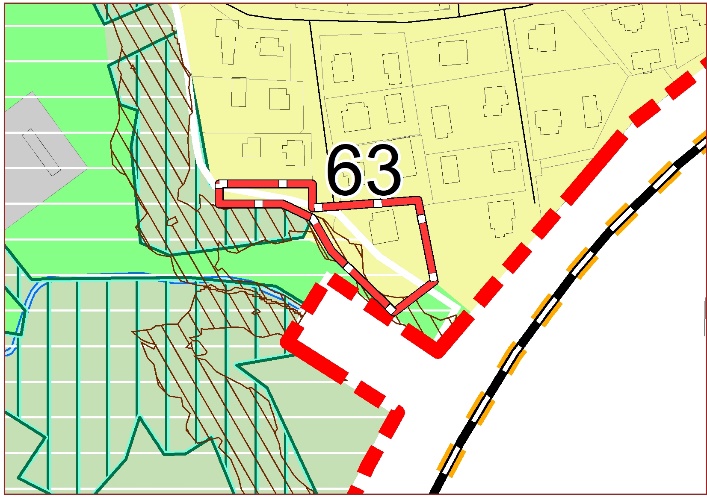 64Širdažolių takas 6Funkcinė zona – Mažo užstatymo intensyvumo gyvenamoji zona.(Pakoreguota Kauno miesto savivaldybės tarybos 2017-07-11 sprendimu Nr. T-426).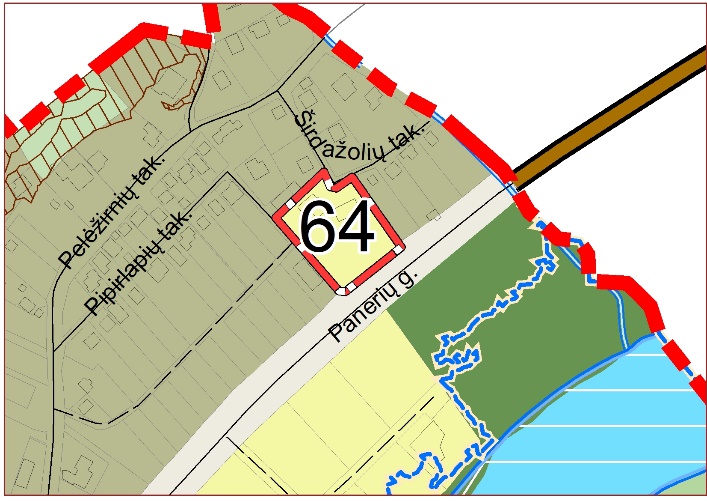 65Prancūzų g. 15Funkcinė zona – Vidutinio užstatymo intensyvumo gyvenamoji zona.(Bendrojo plano sprendiniai lieka tie patys).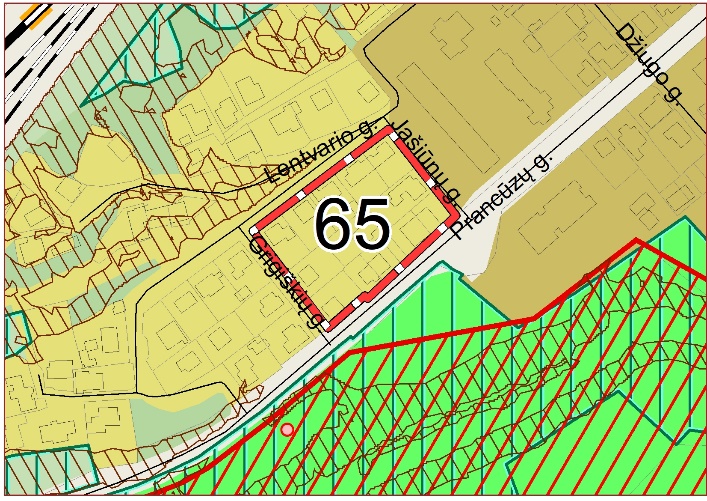 66V. Kudirkos 21 ir M. Jankaus 2Funkcinė zona – Specializuotų kompleksų zona.(Bendrojo plano sprendiniai lieka tie patys;. siūlymams įgyvendinti dalinai numatyta galimybė 1-uoju BP koregavimo etapu KMS tarybos 2017-07-11 sprendimu Nr. T-426).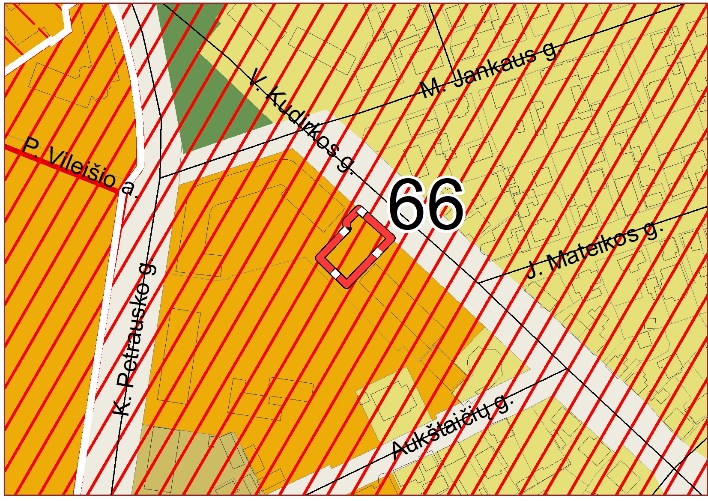 67Marių g. 85BFunkcinė zona – Žemės ūkio teritorijų zona.(Bendrojo plano sprendiniai lieka tie patys).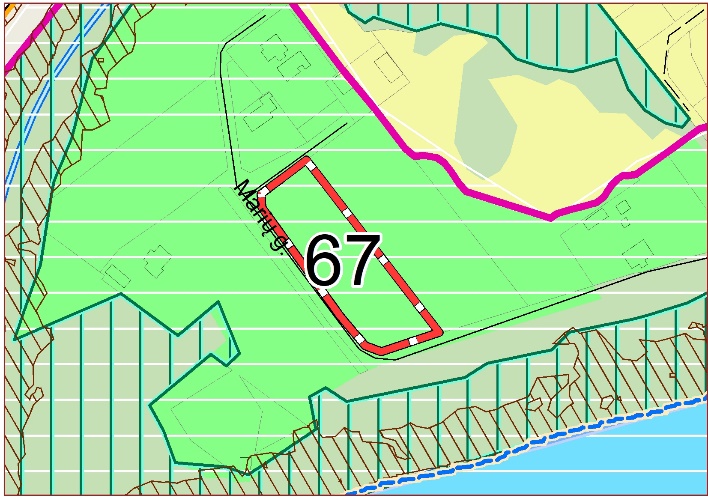 68Savanorių pr. 347, 355 (adresas galimai netikslus)Funkcinė zona – Miesto dalių centrų zona MC1.(Bendrojo plano sprendiniai lieka tie patys).69Taikos pr. 131HFunkcinė zona – Specializuotų kompleksų zona.(Bendrojo plano sprendiniai lieka tie patys;. siūlymams įgyvendinti dalinai numatyta galimybė 1-uoju BP koregavimo etapu KMS tarybos 2017-07-11 sprendimu Nr. T-426).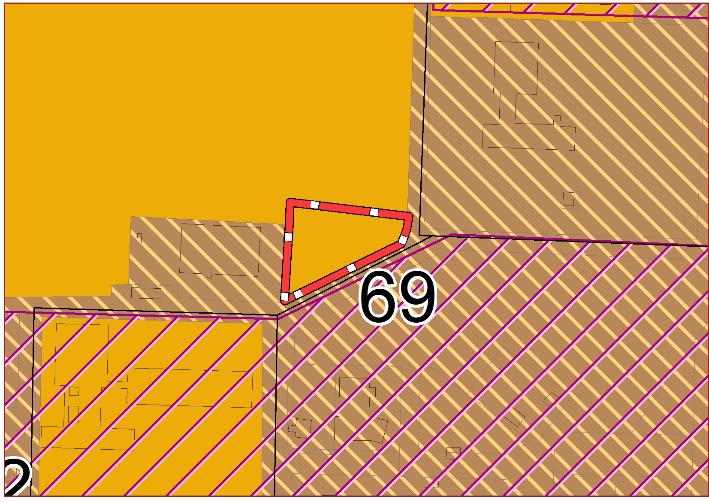 70Nemuno ir Nevėžio santakos kraštovaizdžio draustinis.Funkcinė zona – Žemės ūkio teritorijų zona.(Pakoreguota Kauno miesto savivaldybės tarybos 2017-07-11 sprendimu Nr. T-426).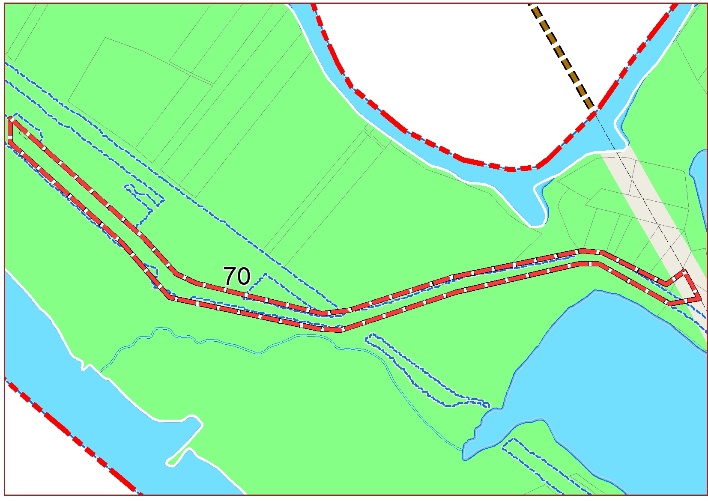 71Švendrų takas 431901/0301:74Funkcinė zona – Sodininkų bendrijų zona.(Bendrojo plano sprendiniai lieka tie patys).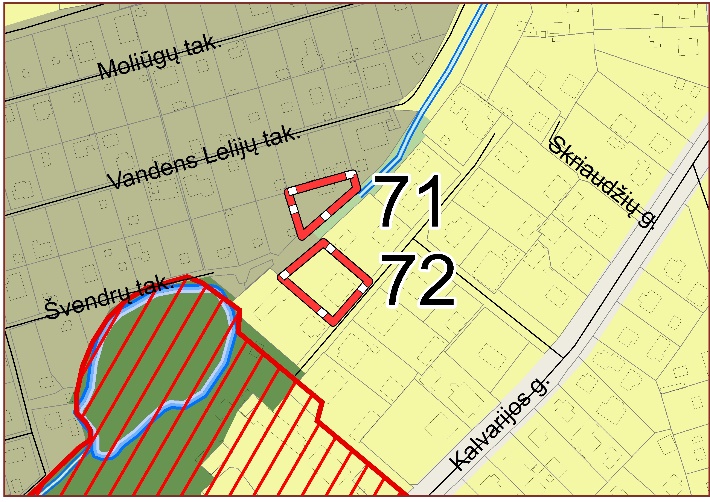 72Lieponynės g. 81901/0261:28Funkcinė zona – Mažo užstatymo intensyvumo gyvenamoji zona.(Bendrojo plano sprendiniai lieka tie patys).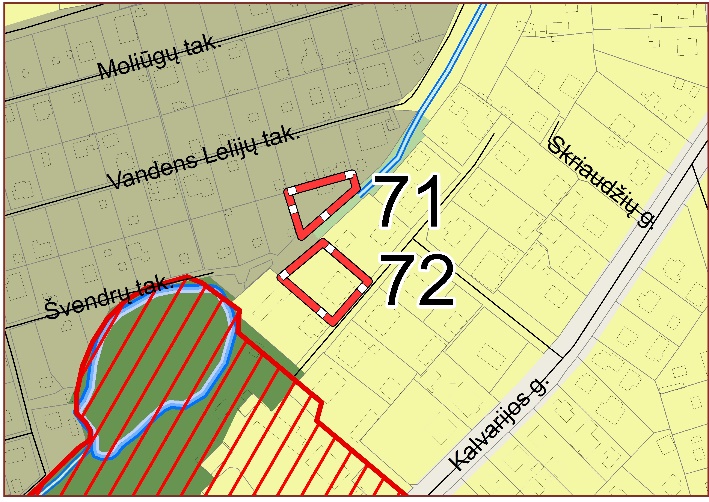 73Tujų g. 19Funkcinė zona – Mažo užstatymo intensyvumo gyvenamoji zona ir Intensyviai naudojamų želdynų zona.(Koreguojami Bendrojo plano sprendiniai – grafinėje dalyje funkcinės zonos sukeistos).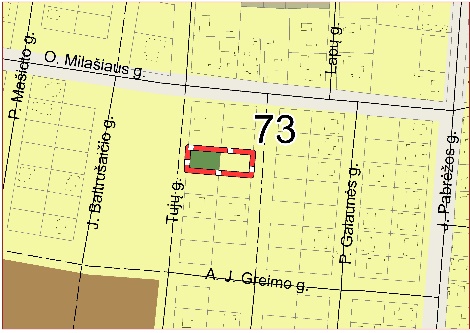 74Žeimenos g. 58A1901/0058:35 ir kitos miesto teritorijosFunkcinė zona – Specializuotų kompleksų zona.(Bendrojo plano sprendiniai lieka tie patys;. siūlymams įgyvendinti dalinai numatyta galimybė 1-uoju BP koregavimo etapu KMS tarybos 2017-07-11 sprendimu Nr. T-426).75Plikakalnio takas 281901/0269:50Funkcinė zona – Mažo užstatymo intensyvumo gyvenamoji zona.(Koreguojami Bendrojo plano sprendiniai – grafinėje dalyje vietoj Sodininkų bendrijų sodų teritorijos zonos).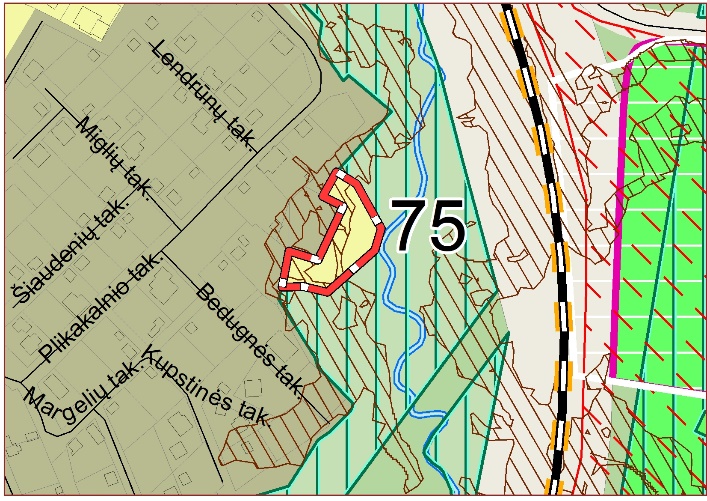 76Lapkalnio g tęsinysFunkcinė zona – Mažo užstatymo intensyvumo gyvenamoji zona.(Bendrojo plano sprendiniai lieka tie patys).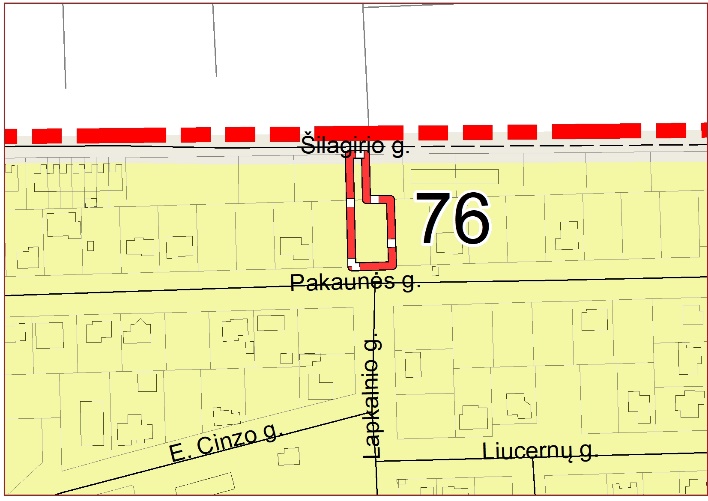 77BP Aiškinamasis raštasFunkcinės zonos nustatytos BP funkcinių zonų ir teritorijos naudojimo reglamentų lentelėje.(Bendrojo plano sprendiniai lieka tie patys).78Veršvos kraštovaizdžio draustinisFunkcinės zonos nustatytos BP funkcinių zonų ir teritorijos naudojimo reglamentų lentelėje.(Bendrojo plano sprendiniai lieka tie patys).79Hipodromo, Servitutų ir Skuodo gatvių teritorijaFunkcinė zona – Vidutinio užstatymo intensyvumo gyvenamoji zona.(Bendrojo plano sprendiniai lieka tie patys).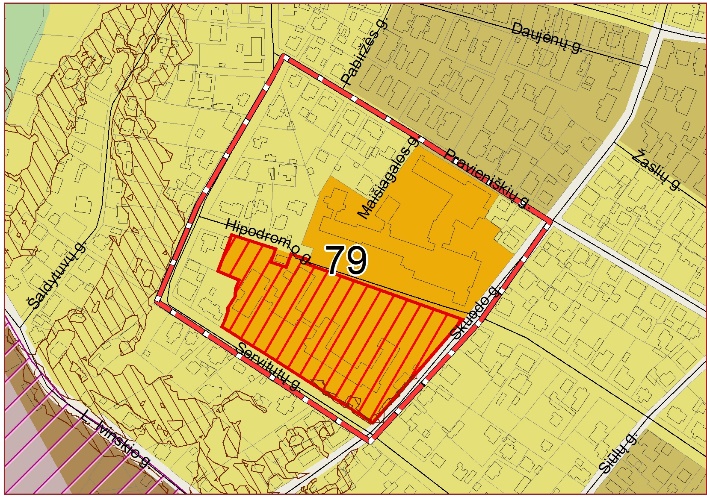 80Visas miestasFunkcinės zonos nustatytos BP funkcinių zonų ir teritorijos naudojimo reglamentų lentelėje.(Bendrojo plano sprendiniai lieka tie patys).81Raudonojo Kryžiaus 1Funkcinė zona – Specializuotų kompleksų zona.(Bendrojo plano sprendiniai lieka tie patys).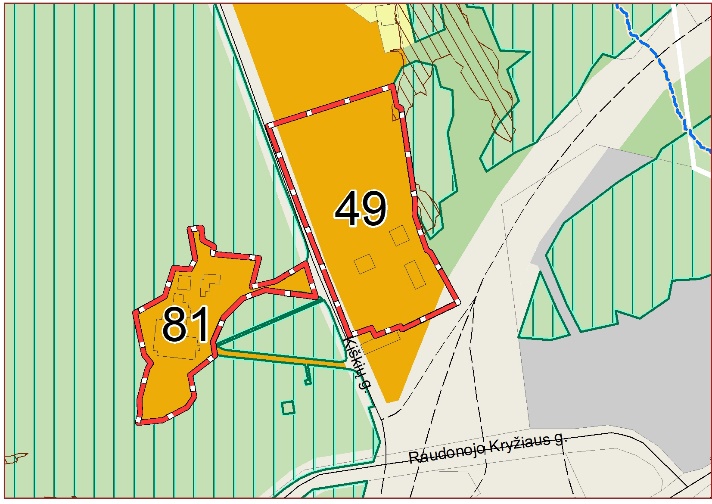 82Dviračių takų SPFunkcinės zonos nustatytos BP funkcinių zonų ir teritorijos naudojimo reglamentų lentelėje.(Bendrojo plano sprendiniai - brėž. Nr. 1 ir Nr. 17 - pakoreguoti).83Susisiekimo infrastruktūraVisas miestasFunkcinės zonos nustatytos BP funkcinių zonų ir teritorijos naudojimo reglamentų lentelėje.(Bendrojo plano sprendiniai lieka tie patys).84Gatvės prie vandens telkiniųFunkcinės zonos nustatytos BP funkcinių zonų ir teritorijos naudojimo reglamentų lentelėje.(Bendrojo plano sprendiniai lieka tie patys).85Visas miestasFunkcinės zonos nustatytos BP funkcinių zonų ir teritorijos naudojimo reglamentų lentelėje.(Bendrojo plano sprendiniai lieka tie patys).86Visas miestasFunkcinės zonos nustatytos BP funkcinių zonų ir teritorijos naudojimo reglamentų lentelėje.(Bendrojo plano sprendiniai lieka tie patys).87Sąjungos aikštėFunkcinė zona – intensyviai naudojamų želdynų zona ir Miesto dalių centrų zona MC2.(BP buvusi intensyviai lankymui naudojami želdynai ir miesto aikštės zona vadovaujantis Savivaldybės Tarybos 2018-02-06 sprendimu Nr. T-15, koreguojama mažinant ją ir numatant papildomą teritorijos zoną miestų dalių centrų zona).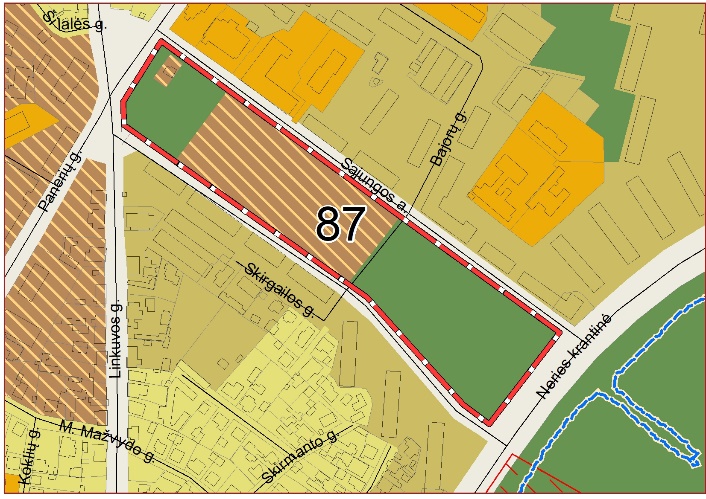 88Europos pr. 27Funkcinė zona – Pramonės ir sandėliavimo zona P2(Koreguojama BP buvusios Visuomeninės reikšmės teritorijos ir kitos mišraus užstatymo teritorijos funkcinės zonos vadovaujantis Kauno miesto savivaldybės tarybos 2018-02-27 sprendimu Nr. T-54 numatant Pramonės ir sandėliavimo zona P2).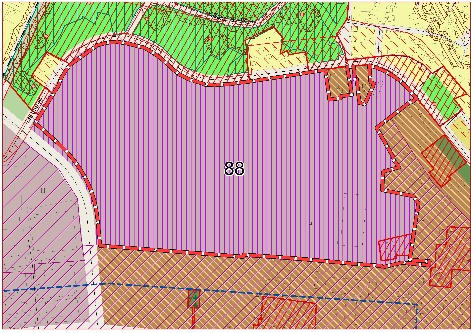 89Pėsčiųjų tiltasFunkcinė zona – Inžinerinės infrastruktūros koridorių zona.(Pakoreguoti BP sprendiniai pagal patvirtintą Nemuno salos detalųjį planą).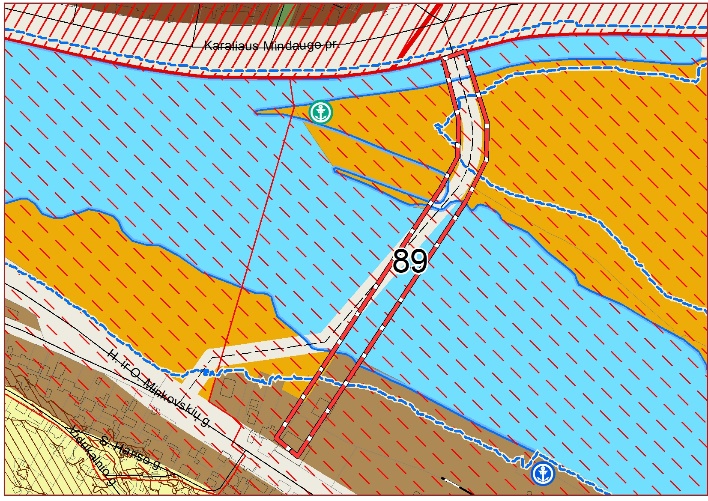 90Visas miestas ir  Kauno rajonasFunkcinės zonos nustatytos BP funkcinių zonų ir teritorijos naudojimo reglamentų lentelėje.(Bendrojo plano sprendiniai lieka tie patys).91Visas BP – tekstas, brėžiniaiFunkcinės zonos nustatytos BP funkcinių zonų ir teritorijos naudojimo reglamentų lentelėje.(Pakoreguoti BP aiškinamojo rašto tekste neatitikimai dėl 2014-01-01 pakeistų teisės aktų, reglamentuojančių teritorijų planavimą).92 Plytinės g. 60Funkcinė zona – Specializuotų kompleksų zona.(Koreguojama BP buvusi mažo užstatymo intensyvumo gyvenamosios teritorijos funkcinė zona nustatant Specializuotų kompleksų zona).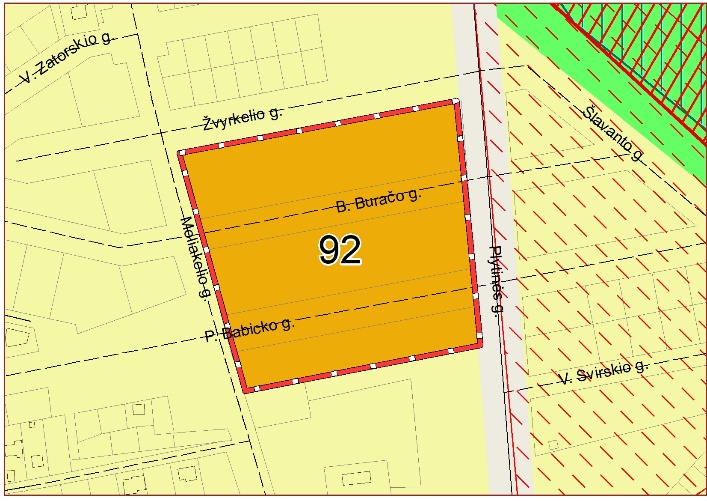 93Visas miestasFunkcinės zonos nustatytos BP funkcinių zonų ir teritorijos naudojimo reglamentų lentelėje.(Bendrojo plano sprendiniai lieka tie patys;. siūlymams įgyvendinti dalinai numatyta galimybė 1-uoju BP koregavimo etapu KMS tarybos 2017-07-11 sprendimu Nr. T-426).94Sklypas Kiaunių 10B(buvęs prie Kiškių 20F)Funkcinė zona – Mažo užstatymo intensyvumo gyvenamoji zona.(Koreguojama BP buvusi funkcinė zona Miškai atsižvelgiant į registruotas valstybinės reikšmės miškų sklypų ribas pagal gretimybių funkcinę zoną)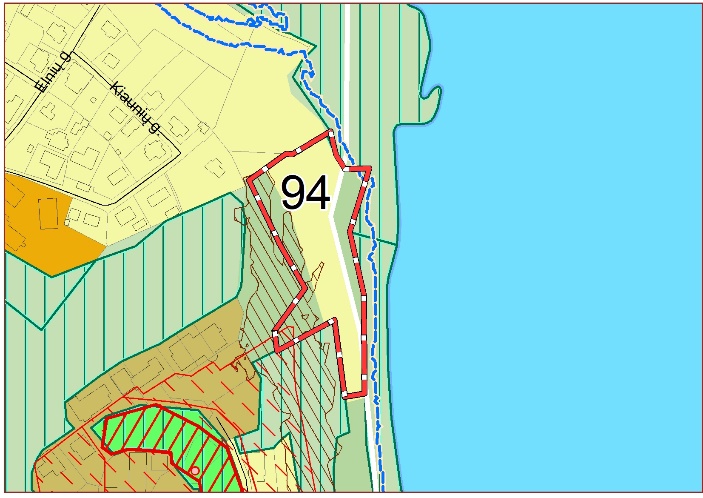 Nr.Pozicijos, pažymėtos pilkaiBP sprendiniai pataisyti pirmuoju BP koregavimo etapu;(patvirtinta KMS tarybos 2017-07-11 sprendimu Nr. T-426).